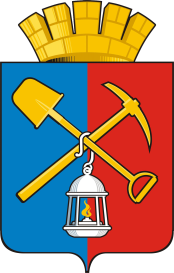 АДМИНИСТРАЦИЯ КИСЕЛЕВСКОГОГОРОДСКОГО ОКРУГАПОСТАНОВЛЕНИЕот «21» ноября 2022 г. № 193-нКиселевский городской округОб утверждении краткосрочного плана реализации региональной программы капитального ремонта общего имущества в многоквартирных домах на территории Киселевского городского округа на 2014-2043 годы в 2023-2025 годах»В соответствии с Жилищным кодексом Российской Федерации и Федеральными законами от 06.10.2003 №131-ФЗ «Об общих принципах организации местного самоуправления в Российской Федерации», от 21.07.2007 №185-ФЗ «О фонде содействия реформированию жилищно-коммунального хозяйства», Законом Кемеровской области от 26.12.2013 №141-ОЗ «О капитальном ремонте общего имущества в многоквартирных домах», постановлениями Коллегии Администрации Кемеровской области от 30.12.2013 №672 «Об утверждении региональной программы капи-тального ремонта общего имущества в многоквартирных домах Кемеровской области на 2014-2043 годы» (в редакции постановления Коллегии Администрации Кемеровской области от 03.03.2015 №49), от 07.04.2015 № 95 «Об утверждении краткосрочного плана реализации региональной программы капитального ремонта общего имущества в многоквартирных домах Кемеровской области на 2014-2043 годы на 2015 год», Уставом Киселевского городского округа:1. Утвердить перечень многоквартирных домов, которые подлежат капитальному ремонту в рамках реализации региональной программы капитального ремонта общего имущества в многоквартирных домах Киселевского городского округа на 2014-2043 годы в 2023-2025 годах согласно приложению № 1 к настоящему постановлению.2. Утвердить реестр многоквартирных домов, которые подлежат капитальному ремонту в рамках реализации программы капитального ремонта общего имущества в многоквартирных домах Киселевского городского округа на 2014-2043 годы в 2023-2025 годах согласно приложению № 2 к настоящему постановлению.          3. Опубликовать настоящее постановление в газете «Киселевск официальный» и разместить на официальном сайте администрации Киселевского городского округа в информационно-телекоммуникационной сети «Интернет».4. Настоящее постановление вступает в силу с момента его официального опубликования.5. Контроль за исполнением постановления возложить на заместителя главы Киселевского городского округа (по ЖКХ и благоустройству).Глава Киселевскогогородского округа                                                                     К.Н. Балаганский	«Приложение №1к постановлению администрацииКиселевского городского округаот «21» ноября 2022 г. № 193-нПеречень многоквартирных домов, которые подлежат капитальному ремонту в рамках реализации региональной программы капитального ремонта общего имущества в многоквартирных домах Киселевского городского округа на 2014-2043 годы в 2023-2025 годах                                                                                                                                                                                                                                             ».«Приложение № 2к постановлению администрацииКиселевского городского округа от «21» ноября 2022 г. № 193-нРеестр многоквартирных домов, которые подлежат капитальному ремонту в рамках реализациипрограммы капитального ремонта общего имущества в многоквартирных домах Киселевского городского округа на 2014-2043 годы в 2023-2025 годах  ».№ п/пАдрес многоквартирного дома (далее - МКД)ГодГодматериал стенКоличество этажейКоличество подъездовОбщая площадь МКД, всегоПлощадь всех жилых помещений (квартир) и не жилых помещений в МКДКоличество жителей, зарегестрированных в МКД на дату утверждения краткосрочного планаСтоимость капитального ремонтаСтоимость капитального ремонтаСтоимость капитального ремонтаСтоимость капитального ремонтаСтоимость капитального ремонтаУдельная стоимостиь капитального ремонта 1 кв.м общей площади помещений МКДПредельная стоимость капитального ремонта 1кв.м общей площади помещений МКДплановая дата завершения работ№ п/пАдрес многоквартирного дома (далее - МКД)ввода в эксплуатациюзавершение последнего капитального ремонтаматериал стенКоличество этажейКоличество подъездовОбщая площадь МКД, всегоПлощадь всех жилых помещений (квартир) и не жилых помещений в МКДКоличество жителей, зарегестрированных в МКД на дату утверждения краткосрочного планавсегов том числев том числев том числев том числеУдельная стоимостиь капитального ремонта 1 кв.м общей площади помещений МКДПредельная стоимость капитального ремонта 1кв.м общей площади помещений МКДплановая дата завершения работ№ п/пАдрес многоквартирного дома (далее - МКД)ввода в эксплуатациюзавершение последнего капитального ремонтаматериал стенКоличество этажейКоличество подъездовОбщая площадь МКД, всегоПлощадь всех жилых помещений (квартир) и не жилых помещений в МКДКоличество жителей, зарегестрированных в МКД на дату утверждения краткосрочного планавсегоза счет средств Фондаза счет средств бюджета субъекта Российской Федерацииза счет средств местного бюджетаза счет средств собственников помещений в МКДУдельная стоимостиь капитального ремонта 1 кв.м общей площади помещений МКДПредельная стоимость капитального ремонта 1кв.м общей площади помещений МКДплановая дата завершения работ№ п/пАдрес многоквартирного дома (далее - МКД)ввода в эксплуатациюзавершение последнего капитального ремонтаматериал стенКоличество этажейКоличество подъездовкв.мкв.мчел.руб.руб.руб.руб.руб.руб./к в.мруб./к в.мплановая дата завершения работ2345678910111213141516171819Итого за 2023-2025гг.Итого за 2023-2025гг.ХХХХХ915140,6815935,4029665,01903277131,520,000,000,001903277131,522 332,632 332,63ХИтого за 2023г.Итого за 2023г.ХХХХХ345574,4309097,2011160,0606250151,290,000,000,00606 250 151,291 961,361 961,36Х1пер. Мурманский, д.22/21975пан.564 882,304 484,30155,008152 283,850,000,000,008 152 283,851 817,961 817,9631.12.20232проезд Строителей, д.21974пан.565 439,104 408,60179,0016917 608,370,000,000,0016 917608,373 837,413 837,4131.12.20233проезд Строителей, д.31976пан.554 969,304 525,60158,0010 583 657,820,000,000,0010 583657,822 338,622 338,6231.12.20234проезд Строителей, д.41974пан.586 365,905 789,40215,0010 257 708,620,000,000,0010 257708,621 771,811 771,8131.12.20235проезд Строителей, д.91977пан.565 723,105 216,10192,0011 428 053,610,000,000,0011 428053,612 190,922 190,9231.12.20236ул. 1 Мая, д.51976пан.543 670,503 329,20124,006 480 248,460,000,000,006 480 248,461 946,491 946,4931.12.20237ул. 50 лет Октября, д.481981кир.543 973,003 676,00125,006 673 531,840,000,000,006 673 531,841 815,431 815,4331.12.20238ул. 50 лет Октября, д.561982кир.565 026,604 624,50182,009 235 803,850,000,000,009 235 803,851 997,151 997,1531.12.20239ул. 50 лет Октября, д.581983кир.564 915,204 513,30169,008 934 340,530,000,000,008 934 340,531 979,561 979,5631.12.202310ул. 50 лет Октября, д.601981кир.564 947,104 543,50182,006 730 864,220,000,000,006 730 864,221 481,431 481,4331.12.202311ул. 50 лет Октября, д.621980кир.564 925,104 516,40178,008 707 440,860,000,000,008 707 440,861 927,961 927,9631.12.202312ул. 50 лет Октября, д.641978кир.586 554,706 029,20262,0011 990 061,060,000,000,0011 990061,061 988,671 988,6731.12.202313ул. Б. Дачная, д.631977кир.586 566,706 084,70208,0018 483 815,830,000,000,0018 483815,833 037,753 037,7531.12.202314ул. Б. Дачная, д.691981кир.564 056,203 591,20123,006 159 103,660,000,000,006 159 103,661 715,051 715,0531.12.202315ул. Боевая, д.201983кир.543 036,902 740,90101,004 814 852,080,000,000,004 814 852,081 756,671 756,6731.12.202316ул. Боевая, д.20/21985кир.564 540,704 093,40154,006 078 930,650,000,000,006 078 930,651 485,061 485,0631.12.202317ул. Большевистская, д.121977кир.543 608,003 328,70137,0010 155 726,240,000,000,0010 155726,243 050,963 050,9631.12.202318ул. Большевистская, д.12/21983пан.543 689,503 346,80125,004 905 279,170,000,000,004 905 279,171 465,661 465,6631.12.202319ул. Большевистская,   д.1 41973кир.543 608,603 289,00123,006 365 212,310,000,000,006 365 212,311 935,301 935,3031.12.202320ул. Большевистская, д.16/21974кир.543 406,803 173,20127,006 096 424,310,000,000,006 096 424,311 921,221 921,2231.12.202321ул. Большевистская, д.16/31983пан.543 593,903 260,90129,005 649 319,370,000,000,005 649 319,371 732,441 732,4431.12.202322ул. Веселая, д.471974кир.22943,70602,4018,002 863 820,260,000,000,002 863 820,264 754,024 754,0231.12.202323ул. Веселая, д.511977пан.23950,00864,0027,002 507 347,640,000,000,002 507 347,642 902,022 902,0231.12.202324ул. Веселая, д.531977пан.23946,60863,0039,002 507 184,440,000,000,002 507 184,442 905,202 905,2031.12.202325ул. Весенняя, д.161983пан.9714 338,1012 690,40462,0013 437 795,060,000,000,0013 437795,061 058,891 058,8931.12.202326ул.  Весенняя, д.21975пан.565 720,005 202,80183,009 939 445,150,000,000,009 939 445,151 910,401 910,4031.12.202327ул. Весенняя, д.41975пан.565 658,005 159,70175,009 936 469,150,000,000,009 936 469,151 925,781 925,7831.12.202328ул. Весенняя, д.4/21974пан.543 015,102 731,50107,004 797 978,060,000,000,004 797 978,061 756,541 756,5431.12.202329ул. Весенняя, д.111985кир.554 864,204 354,80136,008 948 716,010,000,000,008 948 716,012 054,912 054,9131.12.202330ул. Гормашевская, д.51975кир.331 279,801 149,0055,003 947 954,430,000,000,003 947 954,433 435,993 435,9931.12.202331ул. Дружбы, д.2/21974пан.542 989,002 709,50108,005 071 690,230,000,000,005 071 690,231 871,821 871,8231.12.202332ул.  Киевская, д.89а1954кир.22633,50265,2013,001 871 367,100,000,000,001 871 367,107 056,447 056,4431.12.202333ул.  Краснобродская, д.11983пан.536 109,504 416,60173,007 865 368,130,000,000,007 865 368,131 780,861 780,8631.12.202334ул.  Краснобродская, д.21982пан.512 485,202 181,7084,003 958 223,540,000,000,003 958 223,541 814,281 814,2831.12.202335ул.  Краснобродская, д.2а1982пан.522 416,302 173,8053,003 954 916,340,000,000,003 954 916,341 819,361 819,3631.12.202336ул.  Краснобродская, д.41981пан.514 619,804 003,40185,007 867 891,560,000,000,007 867 891,561 965,301 965,3031.12.202337ул. Ленина, д.491975пан.521 849,501 710,2058,003 023 498,230,000,000,003 023 498,231 767,921 767,9231.12.202338ул. Майкопская, д.21979кир.586 516,706 038,40229,0011 840 179,000,000,000,0011 840179,001 960,811 960,8131.12.202339ул. Матросова, д.21982кир.23896,00813,2039,002 997 105,170,000,000,002 997 105,173 685,573 685,5731.12.202340ул. Маяковского, д.41981кир.512 427,802 120,5048,004 690 470,850,000,000,004 690 470,852 211,962 211,9631.12.202341ул. Новостройка, д.31982пан.564 873,504 378,00186,008 091 580,670,000,000,008 091 580,671 848,241 848,2431.12.202342ул. Новостройка, д.41982пан.535 101,003 929,40182,008 916 819,990,000,000,008 916 819,992 269,262 269,2631.12.202343ул. Новостройка, д.51977пан.564 768,404 407,40171,008 187 003,840,000,000,008 187 003,841 857,561 857,5631.12.202344ул. Новостройка, д 111980пан.564 900,204 400,80193,007 860 199,610,000,000,007 860 199,611 786,081 786,0831.12.202345ул. Новостройка, д.131978пан.564 719,504 372,60162,007 772 209,190,000,000,007 772 209,191 777,481 777,4831.12.202346ул. Охотская, д.121980пан.565 682,005 173,2013,007 320 684,030,000,000,007 320 684,031 415,121 415,1231.12.202347ул. Охотская, д.141979пан.586 254,005 685,9022,009 982 131,460,000,000,009 982 131,461 755,591 755,5931.12.202348ул. Пионерская, д.11978пан.51312 564,9010 949,00386,0023 394 732,850,000,000,0023 394732,852 136,702 136,7031.12.202349ул. Пионерская, д.21978пан.51110 461,509 204,60343,0019 899 273,410,000,000,0019 899273,412 161,882 161,8831.12.202350ул. Пионерская, д.31978пан.565 789,305 179,20192,0010 346 878,240,000,000,0010 346878,241 997,781 997,7831.12.202351ул. Пионерская, д.51980пан.51110 469,309 305,80328,0017 246 013,840,000,000,0017 246013,841 853,251 853,2531.12.202352ул. Пионерская, д.61981пан.923 937,803 478,90130,003 745 153,320,000,000,003 745 153,321 076,531 076,5331.12.202353ул. Ращупкина, д.10/21979пан.564 840,004 421,00154,007 714 539,740,000,000,007 714 539,741 744,981 744,9831.12.202354ул. Советская, д.3Б1973кир.521 927,501 826,9058,003 561 308,800,000,000,003 561 308,801 949,371 949,3731.12.202355ул. Сосновая, д.71976кир.231 050,70961,0039,003 382 712,290,000,000,003 382 712,293 519,993 519,9931.12.202356ул. Сосновая, д81980кир.231 051,80961,7041,003 368 494,090,000,000,003 368 494,093 502,653 502,6531.12.202357ул. Студенческая, д.1/11973пан.585 902,405 795,30211,0010 229 644,050,000,000,0010 229 644,051 765,161 765,1631.12.202358ул. Студенческая д.121976кир.543 655,703 379,50114,006 573 696,840,000,000,006 573 696,841 945,171 945,1731.12.202359ул. Студенческая, д.14/21978кир.544 254,204 183,60131,006 560 122,540,000,000,006 560 122,541 568,061 568,0631.12.202360ул. Студенческая, д.161976кир.543 747,603 481,0095,006 519 942,370,000,000,006 519 942,371 873,011 873,0131.12.202361ул. Студенческая, д.16/21979кир.564 928,804 526,10176,008 903 266,600,000,000,008 903 266,601 967,091 967,0931.12.202362ул. Студенческая, д.181976кир.586 650,306 108,00251,0011 730 260,470,000,000,0011 730 260,471 920,471 920,4731.12.202363ул. Студенческая, д.211979пан.555 062,404 539,30165,006 507 837,900,000,000,006 507 837,901 433,671 433,6731.12.202364ул.  Томская, д.141975пан.543 004,002 726,00119,005 077 698,020,000,000,005 077 698,021 862,691 862,6931.12.202365ул.  Томская, д.161975пан.543 003,502 721,70114,004 876 738,080,000,000,004 876 738,081 791,801 791,8031.12.202366ул.  Томская, д.181975пан.535 670,103 894,30153,0015 960 084,080,000,000,0015 960 084,084 098,324 098,3231.12.202367ул. Унжакова, д.121974пан.521 824,301 686,1061,003 101 605,450,000,000,003 101 605,451 839,511 839,5131.12.202368ул. Унжакова, д.141979пан.542 955,002 681,30106,004 974 878,050,000,000,004 974 878,051 855,401 855,4031.12.202369ул. Унжакова, д.161976пан.521 809,001 676,1058,003 111 446,620,000,000,003 111 446,621 856,361 856,3631.12.202370ул. Унжакова, д.191978пан.533 185,102 848,1099,005 601 590,080,000,000,005 601 590,081 966,781 966,7831.12.202371ул. Ускатная, д.131981кир.231 034,40945,1031,003 385 497,640,000,000,003 385 497,643 582,163 582,1631.12.202372ул. Ускатная, д.171982кир.231 055,90967,3044,003 386 529,640,000,000,003 386 529,643 501,013 501,0131.12.202373ул. Ускатная, д.191986кир.23995,90930,5034,003 444 301,390,000,000,003 444 301,393 701,563 701,5631.12.202374ул. Ускатная, д.211984кир.231 013,30929,0036,003 409 459,090,000,000,003 409 459,093 670,033 670,0331.12.202375ул. Утренняя, д.11980пан.565 384,104 882,90177,008 845 704,090,000,000,008 845 704,091 811,571 811,5731.12.202376ул. Утренняя, д.1а1977пан.544 991,504 448,50158,008 442 957,930,000,000,008 442 957,931 897,931 897,9331.12.202377ул. Утренняя, д.21976пан.565 655,505 146,40195,009 303 248,660,000,000,009 303 248,661 807,721 807,7231.12.202378ул. Утренняя, д.31975пан.564 105,603 309,40104,004 876 761,000,000,000,004 876 761,001 473,611 473,6131.12.202379ул. Утренняя, д.41974пан.543 016,002 736,50102,004 824 460,200,000,000,004 824 460,201 763,001 763,0031.12.202380ул. Утренняя, д.4/21974пан.542 995,502 715,30107,004 823 476,200,000,000,004 823 476,201 776,411 776,4131.12.202381ул.Чумова,   д.291975кир.912 543,902 282,7084,002 013 380,470,000,000,002 013 380,47882,02882,0231.12.202382ул.Чумова,   д.311975кир.912 581,002 306,8095,002 148 141,420,000,000,002 148 141,42931,22931,2231.12.2023Итого за 2024г.Итого за 2024г.ХХХХХ203 605,80182 207,406 669,00490 818 775,770,000,000,00490 818 775,772 693,742 693,741пер. Кирпичный, д.91985кир.564 364,504 037,90127,0015 416 327,930,000,000,0015 416 327,933 817,913 817,9131.12.20242ул. 1 мая, д.131986пан.576 859,006 175,00206,0010 984 178,550,000,000,0010 984 178,551 778,811 778,8131.12.20243ул. 1 мая, д.151987пан.565 376,004 879,30188,0011 007 286,110,000,000,0011 007 286,112 255,922 255,9231.12.20244ул. 50 лет города, д.111991кир.563 953,203 527,80124,005 942 376,450,000,000,005 942 376,451 684,441 684,4431.12.20245ул. 50 лет города, д.11а1993кир.543 262,902 964,60103,004 303 629,850,000,000,004 303 629,851 451,671 451,6731.12.20246ул. 50 лет города, д.141986пан.923 987,903 525,20130,0015 859 703,630,000,000,0015 859 703,634 498,954 498,9531.12.20247ул. 50 лет города, д.171991пан.543 576,903 244,40102,006 792 305,900,000,000,006 792 305,902 093,552 093,5531.12.20248ул. 50 лет города, д.191989пан.566 479,005 711,90192,0010 716 739,420,000,000,0010 716 739,421 876,211 876,2131.12.20249ул. 50 лет города, д.261985пан.543 712,003 286,00126,006 482 240,460,000,000,006 482 240,461 972,681 972,6831.12.202410ул. 50 лет города, д.291989пан.543 610,203 214,60113,0010 161 918,760,000,000,0010 161 918,763 161,183 161,1831.12.202311ул. 50 лет города, д.311992пан.926 253,405 509,50195,0017 601 945,250,000,000,0017 601 945,253 194,843 194,8431.12.202412ул. 50 лет города, д.341987пан.515 009,703 990,70185,006 308 300,670,000,000,006 308 300,671 580,751 580,7531.12.202413ул. 50 лет города, д.391988пан.543 555,003 150,70110,0010 006 542,900,000,000,0010 006 542,903 175,973 175,9731.12.202414ул.  50 лет Октября, д.541985кир.563 844,503 459,80128,007 338 912,890,000,000,007 338 912,892 121,202 121,2031.12.202415ул.  50 лет Октября, д.8а1990кир.432 505,202 327,2086,004 222 933,540,000,000,004 222 933,541 814,601 814,6031.12.202416ул. Багратиона, д.11992кир.321 501,601 359,6057,004 226 673,650,000,000,004 226 673,653 108,763 108,7631.12.202417ул. Боевая, д.6а1940кир.22408,70370,1015,001 717 866,700,000,000,001 717 866,704 641,634 641,6331.12.202418ул. Большевистская, д.61989пан.543 614,203 271,10127,004 428 846,450,000,000,004 428 846,451 353,931 353,9331.12.202419ул. Большевистская, д.81987пан.543 624,303 292,10112,004 902 149,570,000,000,004 902 149,571 489,061 489,0631.12.202420ул. Весенняя, д.171986пан.554 911,404 401,30180,008 358 291,790,000,000,008 358 291,791 899,051 899,0531.12.202421ул. Весенняя, д.191987пан.924 344,303 861,30129,005 010 660,970,000,000,005 010 660,971 297,661 297,6631.12.202422ул. Весенняя, д.31986пан.543 517,503 193,10124,006 432 493,790,000,000,006 432 493,792 014,502 014,5031.12.202423ул.  Гагарина, д.281988пан.535 104,304 145,80167,008 361 760,670,000,000,008 361 760,672 016,922 016,9231.12.202424ул.  Гагарина, д.331988пан.534 985,704 092,70156,0014 033 648,650,000,000,0014 033 648,653 428,953 428,9531.12.202425ул.  Гагарина, д.411991кир.332 245,002 088,1057,006 553 573,330,000,000,006 553 573,333 138,533 138,5331.12.202426ул. Загаражная, д.91994пан.543 513,003 233,00106,006 418 807,560,000,000,006 418 807,561 985,401 985,4031.12.202427ул. Лутугина, д.271990кир.321 177,501 079,1045,003 011 634,480,000,000,003 011 634,482 790,882 790,8831.12.202428ул. Майкопская, д.11989кир.511 927,901 548,2080,004 227 589,260,000,000,004 227 589,262 730,652 730,6531.12.202429ул. Маяковского, д.151986кир.321 261,401 182,7042,003 550 563,490,000,000,003 550 563,493 002,083 002,0831.12.202430ул. Маяковского, д.15а1993кир.332 215,002 064,0069,008 525 209,500,000,000,008 525 209,504 130,434 130,4331.12.202431ул.  Мира, д.241991пан.543 587,803 245,70118,006 543 629,970,000,000,006 543 629,972 016,092 016,0931.12.202432ул.  Мира, д.261990пан.554 959,204 414,10167,008 980 216,460,000,000,008 980 216,462 034,442 034,4401.01.202433ул.  Мира, д.301989пан.543 580,903 177,50137,0014 241 082,460,000,000,0014 241 082,464 481,854 481,8531.12.202434ул.  Мира, д.321989пан.554 950,804 366,10150,009 013 488,810,000,000,009 013 488,812 064,432 064,4331.12.202435ул.  Мира, д.61992пан.543 653,503 311,50117,006 479 432,460,000,000,006 479 432,461 956,651 956,6531.12.202436ул.  Мира, д.81992пан.554 978,504 443,30151,009 183 196,200,000,000,009 183 196,202 066,752 066,7531.12.202437ул.Московская, д.301990пан.565 503,504 988,80189,0019 439 514,430,000,000,0019 439 514,433 896,633 896,6331.12.202438ул. Одесская, д.461990кир.332 311,502 149,4062,006 932 198,260,000,000,006 932 198,263 225,183 225,1831.12.202439ул. Парниковая, д.361990кир.332 012,801 895,0075,006 114 116,920,000,000,006 114 116,923 226,453 226,4531.12.202440ул. Парниковая, д.381993кир.22874,60805,3024,004 007 821,650,000,000,004 007 821,654 976,814 976,8131.12.202441ул. Парниковая, д.421993кир.432 632,402 473,7073,006 371 232,590,000,000,006 371 232,592 575,592 575,5931.12.202442ул. Промышленная, д 1а1989кир.31576,60532,9015,001 382 104,270,000,000,001 382 104,272 593,552 593,5531.12.202443ул. Путейская, д.441994кир.353 057,702 789,7098,009 389 822,670,000,000,009 389 822,673 365,893 365,8931.12.202444ул. Путейская, д.44а1989кир.352 895,802 701,40113,0011 516 469,760,000,000,0011 516 469,764 263,154 263,1531.12.202445ул. Сосновая, д.91989кир.231 146,501 060,4051,003 551 427,200,000,000,003 551 427,203 349,143 349,1431.12.202446ул. Толбухина, д.61992кир.342 394,902 158,5076,005 794 039,300,000,000,005 794 039,302 684,292 684,2931.12.202447ул. Тульская, д.101989кир.332 153,902 007,5067,006 015 133,960,000,000,006 015 133,962 996,332 996,3331.12.202448ул. Ускатная, д.17а1988пан.543 588,003 259,80125,0012 673 567,330,000,000,0012 673 567,333 887,843 887,8431.12.202449ул. Ускатная, д.231986кир.231 020,00942,7036,003 474 000,190,000,000,003 474 000,193 685,163 685,1631.12.202450ул. Ускатная, д.251985кир.231 036,70953,1040,003 503 343,790,000,000,003 503 343,793 675,743 675,7431.12.202451ул. Ускатная, д.271987кир.231 016,60952,7041,003 466 701,490,000,000,003 466 701,493 638,823 638,8231.12.202452ул. Ускатная, д.27а1991пан.443 604,003 264,40131,0012 730 082,680,000,000,0012 730 082,683 899,673 899,6731.12.202453ул. Ускатная, д.331992кир.442 385,202 147,6088,006 015 660,780,000,000,006 015 660,782 801,112 801,1131.12.202454ул. Утренняя, д.6/21984пан.543 580,003 251,40127,0010 076 912,400,000,000,0010 076 912,403 099,253 099,2531.12.202455ул. Утренняя, д.6/31984пан.543 617,503 279,20126,006 477 704,460,000,000,006 477 704,461 975,391 975,3931.12.202456ул. Фадеева, д.10Б1984кир.542 898,802 595,9099,004 276 302,670,000,000,004 276 302,671 647,331 647,3331.12.202457ул. Фадеева, д.12а1984кир.543 554,003 177,90105,006 105 446,910,000,000,006 105 446,911 921,221 921,2231.12.202458ул.Черных, д.41985пан.564 953,804 523,80149,0017 497 858,930,000,000,0017 497 858,933 867,963 867,9631.12.202459ул.Черных, д.61985пан.565 172,404 567,20151,0018 269 999,900,000,000,0018 269 999,904 000,264 000,2631.12.202460ул. Черных, д.81982пан.565 206,704 584,10187,0018 391 154,680,000,000,0018 391 154,684 011,944 011,9431.12.2024Итого за 2025г.Итого за 2025г.ХХХХХ365 960,40324 630,8011 836,0806 208 204,460,000,000,00806 208 204,462 483,462 483,461пер, 1 мая, д.21959кир.441 756,801 557,9033,004 945 005,500,000,000,004 945 005,503 174,153 174,1531.12.20252пер, 1 мая, д.41958кир.21425,60383,8010,001 197 970,370,000,000,001 197 970,373 121,343 121,3431.12.20253пер. 1 мая, д.61959кир.21433,90392,7011,00346 134,610,000,000,00346 134,61881,42881,4231.12.20254пер, 1 мая, д.81959кир.342 198,702 025,7070,007 766 268,810,000,000,007 766 268,813 833,873 833,8731.12.20255пер. Транспортный, д.21958кир.332 007,901 854,1040,006 325 393,230,000,000,006 325 393,233 411,573 411,5731.12.20256пер. Транспортный, д. 41957кир.332 027,101 877,6037,006 199 407,920,000,000,006 199 407,923 301,773 301,7731.12.20257пер. Транспортный, д.51958кир.21435,20392,507,001 540 751,190,000,000,001 540 751,193 925,483 925,4831.12.20258пер. Транспортный, д.61954кир.22909,30682,6023,002 887 143,310,000,000,002 887 143,314 229,634 229,6331.12.20259пер. Транспортный, д.81956кир.22937,20864,4012,002 952 702,010,000,000,002 952 702,013 415,903 415,9031.12.202510ул. 1 мая, д.11а1958кир.22486,40443,1014,001 369 108,990,000,000,001 369 108,993 089,843 089,8431.12.202511ул. 1 мая, д.1 а1957кир.332 126,701 954,8061,006 521 455,990,000,000,006 521 455,993 336,123 336,1231.12.202512ул. 1 мая, д.231959кир.444 531,603 248,00103,0010 385 932,740,000,000,0010 385 932,743 197,643 197,6431.12.202513ул. 1 мая, д.251973кир.22693,60567,7018,002 009 826,410,000,000,002 009 826,413 540,303 540,3031.12.202514ул. 1 мая, д.441932кир.22634,80577,4021,001 964 191,010,000,000,001 964 191,013 401,793 401,7931.12.202515ул. 1 мая, д. 44а1959кир.21319,40271,3015,00892 997,750,000,000,00892 997,753 291,553 291,5531.12.202516ул. 1 мая, д.461933кир.22621,80565,5022,001 820 857,000,000,000,001 820 857,003 219,913 219,9131.12.202517ул. 1 мая, д. 621957кир.353 608,102 571,1082,0010 003 186,320,000,000,0010 003 186,323 890,633 890,6331.12.202518ул. 1 мая, д. 71960кир.21295,40270,9012,00831 486,010,000,000,00831 486,013 069,353 069,3531.12.202519ул. 1 мая, д.9а1963кир.22499,40443,4018,001 405 701,130,000,000,001 405 701,133 170,283 170,2831.12.202520ул. 1 мая, д. 9б1958кир.22489,00440,2017,001 376 427,420,000,000,001 376 427,423 126,823 126,8231.12.202521ул. 50 лет города, д.101989пан.5109 358,508 531,90346,0012 643 980,420,000,000,0012 643 980,421 481,971 481,9731.12.202522ул. 50 лет города, д.21987пан.9510 318,608 844,20340,008 231 446,460,000,000,008 231 446,46930,72930,7231.12.202523ул. 50 лет города, д.221985пан.5109 449,608 582,30300,0037 580 645,310,000,000,0037 580 645,314 378,854 378,8531.12.202524ул. 50 лет города, д.231991кир.543 290,602 941,90103,004 836 880,060,000,000,004 836 880,061 644,131 644,1331.12.202525ул. 50 лет города, д.411988пан.566 409,205 634,40197,0010 049 669,000,000,000,0010 049 669,001 783,631 783,6331.12.202526ул. 50 лет Октября, д.191953кир.23987,60876,0038,003 488 410,000,000,000,003 488 410,003 982,203 982,2031.12.202527ул. 50 лет Октября, д.231959кир.421 338,301 246,4048,004 727 155,840,000,000,004 727 155,843 792,653 792,6531.12.202528ул. 50 лет Октября, д.261959кир.421 368,201 265,0053,004 832 768,900,000,000,004 832 768,903 820,373 820,3731.12.202529ул. 50 лет Октября, д.27а1964кир.541 928,101 789,7089,001 538 101,280,000,000,001 538 101,28859,42859,4231.12.202530ул. 50 лет Октября, д.281960кир.421 377,001 276,6045,003 122 437,350,000,000,003 122 437,352 445,902 445,9031.12.202531ул. 50 лет Октября, д.311964кир.432 157,202 012,1071,004 545 287,350,000,000,004 545 287,352 258,982 258,9831.12.202532ул. 50 лет Октября, д.461979пан.534 806,004 012,30181,007 792 224,550,000,000,007 792 224,551 942,081 942,0831.12.202533ул. 50 лет Октября, д.501987кир.563 916,703 520,50127,007 479 860,980,000,000,007 479 860,982 124,662 124,6631.12.202534ул. 50 лет Октября, д.91960кир.21424,90384,3023,001 500 835,770,000,000,001 500 835,773 905,383 905,3831.12.202535ул Багратиона, д.131968кир.543 385,202 968,20123,006 444 381,510,000,000,006 444 381,512 171,142 171,1431.12.202536ул Багратиона, д 151966пан.543 869,003 590,40146,006 467 603,910,000,000,006 467 603,911 801,361 801,3631.12.202537ул Багратиона, д.231962пан.543 883,303 603,70138,006 515 880,400,000,000,006 515 880,401 808,111 808,1131.12.202538ул Багратиона, д.251962кир.543 431,602 909,20118,006 494 198,800,000,000,006 494 198,802 232,302 232,3031.12.202539ул Багратиона, д.381965кир.543 442,903 079,20132,006 521 180,140,000,000,006 521 180,142 117,822 117,8231.12.202540ул Багратиона, д.411983пан.5109 610,508 774,70324,0017 555 017,240,000,000,0017 555 017,242 000,642 000,6431.12.202541ул. Боевая, д.21963кир.421 366,301 269,1057,003 845 833,910,000,000,003 845 833,913 030,363 030,3631.12.202542ул. Б. Дачная, д.641971кир.584 706,304 364,40174,0013 247 199,110,000,000,0013 247 199,113 035,293 035,2931.12.202543ул. Вахрушева, д 1а1959кир.21297,00274,609,00835 989,660,000,000,00835 989,663 044,393 044,3931.12.202544ул. Вахрушева, д.2а1959кир.21297,10274,9012,00836 271,140,000,000,00836 271,143 042,093 042,0931.12.202545ул. Весенняя, д.2/21974пан.586 284,705 716,60218,008 677 521,480,000,000,008 677 521,481 517,951 517,9531.12.202546ул. Гагарина, д.11995кир.543 193,302 879,30115,0012 699 614,230,000,000,0012 699 614,234 410,664 410,6631.12.202547ул. Гагарина, д.171953кир.231 406,20849,6032,003 958 143,640,000,000,003 958 143,644 658,834 658,8331.12.202548ул. Гагарина, д.181968пан.543 861,303 578,40125,006 208 132,700,000,000,006 208 132,701 734,891 734,8931.12.202549ул. Гагарина, д.191959кир.421 363,401 176,2041,003 837 671,050,000,000,003 837 671,053 262,773 262,7731.12.202550ул. Гагарина, д.21993кир.543 166,302 878,50107,0012 592 236,420,000,000,0012 592 236,424 374,584 374,5831.12.202551ул. Гагарина, д.201968пан.543 860,702 870,70109,006 245 118,420,000,000,006 245 118,422 175,472 175,4731.12.202552ул. Гагарина, д.211958кир.421 357,801 020,2032,003 821 908,280,000,000,003 821 908,283 746,233 746,2331.12.202553ул. Гагарина, д. 241971пан.543 796,802 816,10111,0010 687 156,700,000,000,0010 687 156,703 795,023 795,0231.12.202554ул. Гагарина, д.251961кир.421 290,701 191,5041,003 276 928,580,000,000,003 276 928,582 750,252 750,2531.12.202555ул. Гагарина, д.71951кир.22857,90797,5020,002 414 799,760,000,000,002 414 799,763 027,963 027,9631.12.202556ул. Гагарина, д.81953кир.22857,20796,3026,003 027 809,900,000,000,003 027 809,903 802,353 802,3531.12.202557ул. Дзержинского, д.101961кир.421 407,101 311,1043,004 970 171,850,000,000,004 970 171,853 790,843 790,8431.12.202558ул. Дзержинского, д.151958кир.22734,70643,0028,002 368 574,230,000,000,002 368 574,233 683,633 683,6331.12.202559ул. Дзержинского, д.171958кир.22718,20640,4023,002 342 807,980,000,000,002 342 807,983 658,353 658,3531.12.202560ул. Дзержинского, д.231959кир.22722,60644,4022,002 307 341,680,000,000,002 307 341,683 580,603 580,6031.12.202561ул. Дзержинского, д.321956кир.231 540,501 414,1032,004 336 168,590,000,000,004 336 168,593 066,383 066,3831.12.202562ул. Дзержинского, д.81959кир.22741,60661,1020,00193 468,010,000,000,00193 468,01292,65292,6531.12.202563ул. Дружбы, д.11959кир.321 074,90958,6039,002 862 982,360,000,000,002 862 982,362 986,632 986,6331.12.202564ул. Дружбы, д.151957кир.22522,00464,1012,001 843 813,310,000,000,001 843 813,313 972,883 972,8831.12.202565ул. Дружбы, д.171957кир.22565,00463,6018,001 582 659,090,000,000,001 582 659,093 413,853 413,8531.12.202566ул. Дружбы, д.191957кир.22516,00463,7015,001 452 426,480,000,000,001 452 426,483 132,253 132,2531.12.202567ул. Дружбы, д.211957кир.22520,20465,0017,001 464 248,560,000,000,001 464 248,563 148,923 148,9231.12.202568ул. Дружбы, д.31959кир.321 089,20972,1045,003 065 858,380,000,000,003 065 858,383 153,853 153,8531.12.202569ул.  Землячки, д.311959кир.21294,60271,9010,001 040 588,890,000,000,001 040 588,893 827,103 827,1031.12.202570ул.  Землячки, д.331952кир.21296,50272,7010,001 047 300,090,000,000,001 047 300,093 840,483 840,4831.12.202571ул.  Землячки, д.351959кир.21296,30277,309,001 046 593,650,000,000,001 046 593,653 774,233 774,2331.12.202572ул.  Землячки, д.371959кир.21293,10271,8014,001 035 290,580,000,000,001 035 290,583 809,023 809,0231.12.202573ул.  Землячки, д.391959кир.21293,80271,3012,001 037 763,120,000,000,001 037 763,123 825,153 825,1531.12.202574ул.  Землячки, д.411959кир.21298,00273,9013,001 052 598,400,000,000,001 052 598,403 843,003 843,0031.12.202575ул.  Землячки, д.431959кир.21294,80271,9016,001 041 295,330,000,000,001 041 295,333 829,703 829,7031.12.202576ул.  Землячки, д.43б1957кир.21659,50536,7014,00526 102,280,000,000,00526 102,28980,25980,2531.12.202577ул.  Землячки, д.451976кир.22305,60280,409,001 079 443,190,000,000,001 079 443,193 849,653 849,6531.12.202578ул.  Землячки, д.471976кир.22784,10722,0028,002 207 069,000,000,000,002 207 069,003 056,883 056,8831.12.202579ул. Инженерная, д.111957кир.22496,80450,9021,001 398 382,700,000,000,001 398 382,703 101,313 101,3131.12.202580ул. Инженерная, д.131957кир.22501,00446,4016,001 576 019,340,000,000,001 576 019,343 530,513 530,5131.12.202581ул. Инженерная, д.141958кир.22499,20446,6019,001 575 932,940,000,000,001 575 932,943 528,733 528,7331.12.202582ул. Инженерная, д.71958кир.22497,30445,7014,001 632 925,740,000,000,001 632 925,743 663,733 663,7331.12.202583ул. Инженерная, д.81957кир.22496,60442,4011,001 640 027,640,000,000,001 640 027,643 707,113 707,1131.12.202584ул. Инженерная, д. 91958кир.22499,50448,3011,001 764 338,600,000,000,001 764 338,603 935,623 935,6231.12.202585ул. Казанская, д.101949кир.22909,50827,9031,002 560 042,410,000,000,002 560 042,413 092,213 092,2131.12.202586ул. Казанская, д.31961кир.321 006,50930,6035,002 833 076,070,000,000,002 833 076,073 044,353 044,3531.12.202587ул. Казанская, д.51958кир.21438,50393,8015,001 234 281,030,000,000,001 234 281,033 134,283 134,2831.12.202588ул. Казанская, д.81956кир.22872,50801,5027,002 949 596,410,000,000,002 949 596,413 680,103 680,1031.12.202589ул. Коваленко, д.41961кир.421 377,101 276,5032,003 281 075,780,000,000,003 281 075,782 570,372 570,3731.12.202590ул. Коваленко, д.71957кир.331 504,101 379,0036,004 233 710,600,000,000,004 233 710,603 070,133 070,1331.12.202591ул. Кулундинская, д.31978кир.22391,40366,8022,001 382 506,760,000,000,001 382 506,763 769,103 769,1031.12.202592ул. Кулундинская, д.51977кир.22414,90386,6017,001 465 513,680,000,000,001 465 513,683 790,783 790,7831.12.202593ул. Культурная, д.131967кир.543 737,303 354,60124,0010 519 677,290,000,000,0010 519 677,293 135,903 135,9031.12.202594ул. Л. Толстого, д.71964кир.421 213,701 126,2040,003 278 520,370,000,000,003 278 520,372 911,142 911,1431.12.202595ул. Ленина, д.381957кир.442 705,702 491,0058,009 029 771,000,000,000,009 029 771,003 624,963 624,9631.12.202596ул. Ленина, д.391957кир.554 511,704 130,4089,0012 699 442,930,000,000,0012 699 442,933 074,633 074,6331.12.202597ул. Ленина, д.401957кир.442 733,702 273,0062,007 694 764,090,000,000,007 694 764,093 385,293 385,2931.12.202598ул. Ленина, д.40а1954кир.42415,00373,9010,00331 057,540,000,000,00331 057,54885,42885,4231.12.202599ул. Ленина, д.411959кир.442 723,402 429,0067,007 665 771,850,000,000,007 665 771,853 155,943 155,9431.12.2025100ул. Ленина, д.451956кир.442 731,302 384,0054,007 688 008,610,000,000,007 688 008,613 224,843 224,8431.12.2025101ул. Ленина, д.471955кир.442 785,502 514,8050,007 758 694,010,000,000,007 758 694,013 085,213 085,2131.12.2025102ул. Ленина, д.521959кир.22740,90660,9022,002 085 470,500,000,000,002 085 470,503 155,503 155,5031.12.2025103ул. Ленина, д.541959кир.22747,50665,6026,002 104 048,050,000,000,002 104 048,053 161,133 161,1331.12.2025104ул. Ленина, д.561959кир.22733,80642,9021,002 065 485,560,000,000,002 065 485,563 212,763 212,7631.12.2025105ул. Ленина, д.631957кир.22918,10834,2029,002 962 488,460,000,000,002 962 488,463 551,293 551,2931.12.2025106ул. Лутугина, д.131948кир.22953,10867,8022,002 682 766,820,000,000,002 682 766,823 091,463 091,4631.12.2025107ул. Лутугина, д.151972пан.542 972,002 702,50115,0011 819 513,830,000,000,0011 819 513,834 373,554 373,5531.12.2025108ул. Майкопская, д.111957кир.21552,00514,3012,001 949 779,590,000,000,001 949 779,593 791,133 791,1331.12.2025109ул. Майкопская, д.51954кир.22769,20718,5035,002 716 975,470,000,000,002 716 975,473 781,463 781,4631.12.2025110ул. Майкопская, д.71952кир.21581,00537,4017,00463 480,550,000,000,00463 480,55862,45862,4531.12.2025111ул. Макарова, д.251977кир.564 889,504 487,60188,0013 762 866,810,000,000,0013 762 866,813 066,873 066,8731.12.2025112ул. Матросова, д.131957кир.22429,30383,7011,001 208 385,050,000,000,001 208 385,053 149,303 149,3031.12.2025113ул. Матросова, д.151957кир.22436,50382,7016,001 444 484,330,000,000,001 444 484,333 774,463 774,4631.12.2025114ул. Матросова, д.171958кир.22427,90381,4010,001 444 071,530,000,000,001 444 071,533 786,243 786,2431.12.2025115ул. Матросова, д.211957кир.22440,10389,1018,001 505 308,880,000,000,001 505 308,883 868,693 868,6931.12.2025116ул. Матросова, д.251960кир.421 411,001 288,9050,003 971 654,580,000,000,003 971 654,583 081,433 081,4331.12.2025117ул. Матросова, д.41977кир.543 648,503 369,40100,006 895 906,290,000,000,006 895 906,292 046,632 046,6331.12.2025118ул. Матросова, д.61976кир.543 680,003 386,60121,006 892 130,510,000,000,006 892 130,512 035,122 035,1231.12.2025119ул. Маяковского, д.261957кир.21761,20661,5022,002 688 717,800,000,000,002 688 717,804 064,584 064,5831.12.2025120ул. Московская, д.111957кир.22425,20379,8016,001 440 374,180,000,000,001 440 374,183 792,453 792,4531.12.2025121ул. Московская, д.131957кир.22426,40325,4014,001 440 431,780,000,000,001 440 431,784 426,654 426,6531.12.2025122ул. Московская, д.151957кир.22429,60379,9012,00342 704,380,000,000,00342 704,38902,09902,0931.12.2025123ул. Московская, д.171958кир.22402,50359,4016,001 350 090,820,000,000,001 350 090,823 756,513 756,5131.12.2025124ул. Московская, д.17а1957кир.22408,70367,307,001 432 446,680,000,000,001 432 446,683 899,943 899,9431.12.2025125ул. Московская, д.181959кир.421 366,201 270,4068,004 825 704,480,000,000,004 825 704,483 798,573 798,5731.12.2025126ул. Московская, д.191958кир.22408,00353,1017,001 148 430,240,000,000,001 148 430,243 252,423 252,4231.12.2025127ул. Московская, д.211958кир.22414,50369,4014,001 166 726,310,000,000,001 166 726,313 158,443 158,4431.12.2025128ул. Московская, д.241962кир.421 367,601 269,3059,003 849 493,130,000,000,003 849 493,133 032,773 032,7731.12.2025129ул. Московская, д.261961кир.421 384,50966,2036,003 897 062,910,000,000,003 897 062,914 033,394 033,3931.12.2025130ул. Московская, д.71986пан.565 368,004 868,90187,007 005 175,400,000,000,007 005 175,401 438,761 438,7631.12.2025131ул. Новостройка, д.71977пан.564 934,004 500,80171,001 287 177,970,000,000,001 287 177,97285,99285,9931.12.2025132ул. Новостройка, д.171980пан.564 847,504 430,40181,007 847 094,430,000,000,007 847 094,431 771,191 771,1931.12.2025133ул. Одесская, д.121957кир.22413,60371,7017,00329 940,710,000,000,00329 940,71887,65887,6531.12.2025134ул. Одесская, д.141957кир.22414,40369,1022,001 454 126,780,000,000,001 454 126,783 939,663 939,6631.12.2025135ул. Одесская, д.181957кир.22436,10389,3018,001 426 626,380,000,000,001 426 626,383 664,593 664,5931.12.2025136ул. Одесская, д.201957кир.22439,60389,9014,001 237 377,290,000,000,001 237 377,293 173,583 173,5831.12.2025137ул. Одесская, д.221958кир.22402,10359,1016,001 131 823,040,000,000,001 131 823,043 151,833 151,8331.12.2025138ул. Одесская, д.261959кир.421 463,601 295,8046,003 301 091,150,000,000,003 301 091,152 547,532 547,5331.12.2025139ул. Одесская, д.281959кир.421 360,101 231,5045,003 828 382,280,000,000,003 828 382,283 108,713 108,7131.12.2025140ул. Панфилова, д.111957кир.22917,70853,6024,002 583 123,610,000,000,002 583 123,613 026,153 026,1531.12.2025141ул. Панфилова, д .41955кир.231 469,601 349,9053,004 136 600,690,000,000,004 136 600,693 064,383 064,3831.12.2025142ул. Панфилова, д.61955кир.231 336,601 253,4045,003 762 234,950,000,000,003 762 234,953 001,623 001,6231.12.2025143ул. Панфилова, д 91955кир.231 497,10749,9027,004 214 007,140,000,000,004 214 007,145 619,435 619,4331.12.2025144ул. Пионерская, д.41979пан.51110 198,809 215,40320,0017 313 851,180,000,000,0017 313 851,181 878,801 878,8031.12.2025145ул. Полевая, д.81958кир.22825,70742,2032,002 522 787,740,000,000,002 522 787,743 399,073 399,0731.12.2025146ул. Прогрессивная, д.11959кир.22671,00624,0023,001 888 717,380,000,000,001 888 717,383 026,793 026,7931.12.2025147ул. Ращупкина, д.101953кир.22942,40866,3026,00751 779,810,000,000,00751 779,81867,81867,8131.12.2025148ул. Ращупкина, д.31940кир.21918,10811,5037,003 242 921,450,000,000,003 242 921,453 996,213 996,2131.12.2025149ул. Рейдовая, д.31959кир.22671,70511,5023,001 890 687,730,000,000,001 890 687,733 696,363 696,3631.12.2025150ул. Рейдовая, д.71959кир.22670,20617,4019,001 886 465,560,000,000,001 886 465,563 055,503 055,5031.12.2025151ул. Рейдовая, д.91959кир.22667,50619,1023,002 357 749,770,000,000,002 357 749,773 808,353 808,3531.12.2025152ул. Сандалова, д.151950кир.21557,90511,7019,00145 544,510,000,000,00145 544,51284,43284,4331.12.2025153ул. Сандалова, д.161947кир.22917,40799,1028,00239 330,580,000,000,00239 330,58299,50299,5031.12.2025154ул. Советская, д.101959кир.534 345,403 872,10126,0012 231 345,010,000,000,0012 231 345,013 158,843 158,8431.12.2025155ул. Советская, д.141957кир.332 574,701 904,5042,007 247 214,070,000,000,007 247 214,073 805,313 805,3131.12.2025156ул. Советская, д.161955кир..21421,60379,3016,001 186 711,250,000,000,001 186 711,253 128,693 128,6931.12.2025157ул. Советская, д.16а1953кир.21409,80367,8017,001 153 496,840,000,000,001 153 496,843 136,213 136,2131.12.2025158ул. Советская, д.201958кир.331 442,901 009,6029,004 558 591,040,000,000,004 558 591,044 515,244 515,2431.12.2025159ул.  Ставропольская, д.21959кир.421 358,301 264,8053,004 797 800,030,000,000,004 797 800,033 793,333 793,3331.12.2025160ул.  Ставропольская, д.71956кир.231 001,00896,6020,002 817 594,780,000,000,002 817 594,783 142,533 142,5331.12.2025161ул. Студенческая, д.1/21973пан.564 849,004 426,80168,003 868 187,920,000,000,003 868 187,92873,81873,8131.12.2025162ул. Студенческая, д.101983кир.913 896,103 431,70123,003 058 399,040,000,000,003 058 399,04891,22891,2231.12.2025163ул. Студенческая, д.141975кир.543 758,903 487,80113,006 515 196,980,000,000,006 515 196,981 868,001 868,0031.12.2025164ул. Студенческая, д.18/21976кир.586 522,906 094,20246,0011 671 267,390,000,000,0011 671 267,391 915,141 915,1431.12.2025165ул. Тайбинцев, д.361995пан.587 271,506 599,70229,009 928 528,110,000,000,009 928 528,111 504,391 504,3931.12.2025166ул. Томская, д.101947кир.22766,60682,6027,002 370 105,430,000,000,002 370 105,433 472,173 472,1731.12.2025167ул. Томская, д.231965пан.543 872,503 606,20140,006 441 332,970,000,000,006 441 332,971 786,181 786,1831.12.2025168ул. Томская, д.61947кир.22688,20614,0021,002 337 800,230,000,000,002 337 800,233 807,493 807,4931.12.2025169ул. Томская, д.161956кир.22683,10624,7033,00544 928,680,000,000,00544 928,68872,30872,3031.12.2025170ул. Трудовая, д.201953кир.22694,20621,3022,002 452 059,770,000,000,002 452 059,773 946,663 946,6631.12.2025171ул. Трудовая, д.61971кир.211 133,00801,9023,00903 826,960,000,000,00903 826,961 127,111 127,1131.12.2025172ул. Тульская, д.131964кир.22947,50858,3025,002 949 628,660,000,000,002 949 628,663 436,593 436,5931.12.2025173ул. Тульская, д.201968пан.543 870,303 588,40129,0010 894 043,030,000,000,0010 894 043,033 035,913 035,9131.12.2025174ул. Унжакова, д.151954кир.21413,30378,9013,001 163 348,570,000,000,001 163 348,573 070,333 070,3331.12.2025175ул. Унжакова, д.181959кир.321 000,20923,5035,002 427 514,110,000,000,002 427 514,112 628,602 628,6031.12.2025176ул. Унжакова, д.61959кир.421 365,901 265,0045,003 844 708,000,000,000,003 844 708,003 039,293 039,2931.12.2025177ул. Ускатная, д.11954кир.22949,80884,8037,00247 783,060,000,000,00247 783,06280,04280,0431.12.2025178ул. Ускатная, д.21955кир.21559,50514,6020,00145 961,910,000,000,00145 961,91283,64283,6431.12.2025179ул. Ускатная, д.31957кир.211 324,60847,6059,00345 560,590,000,000,00345 560,59407,69407,6931.12.2025180ул. Ускатная, д.41955кир.21557,60512,8024,00145 466,240,000,000,00145 466,24283,67283,6731.12.2025181ул. Ускатная, д.51955кир.22944,00840,5031,00246 269,960,000,000,00246 269,96293,00293,0031.12.2025182ул. Ускатная, д.61955кир.21555,70512,1030,00144 970,570,000,000,00144 970,57283,09283,0931.12.2025183ул. Ускатная, д.81955кир.22922,90844,8032,00240 765,410,000,000,00240 765,41285,00285,0031.12.2025184ул. Утренняя, д.51974пан.543 000,502 721,70112,0010 598 394,300,000,000,0010 598 394,303 894,033 894,0331.12.2025185ул. Утренняя, д.6/41984пан.543 576,503 242,20121,006 475 736,460,000,000,006 475 736,461 997,331 997,3331.12.2025186ул. Фадеева, д.121956кир.22424,00391,4017,001 497 656,790,000,000,001 497 656,793 826,413 826,4131.12.2025187ул. Фадеева, д.161956кир.21428,00394,8020,001 511 785,620,000,000,001 511 785,623 829,243 829,2431.12.2025188ул. Фадеева, д.41956кир.21424,40388,3012,001 499 069,670,000,000,001 499 069,673 860,603 860,6031.12.2025189ул. Фадеева, д.61956кир.21416,80386,4012,001 472 224,880,000,000,001 472 224,883 810,113 810,1131.12.2025190ул. Фадеева, д 6а1991кир.542 735,402 447,70101,006 038 310,750,000,000,006 038 310,752 466,932 466,9331.12.2025191ул. Фадеева, д.6б1995кир.564 620,404 205,70174,009 036 521,460,000,000,009 036 521,462 148,642 148,6431.12.2025192ул. Фадеева, д.81957кир.22737,00410,2013,002 603 238,330,000,000,002 603 238,336 346,276 346,2731.12.2025193ул. Фадеева, д.10а1982кир.543 094,502 797,80110,004 650 160,390,000,000,004 650 160,391 662,081 662,0831.12.2025194ул. Черноморская, д.171958кир.21301,70282,1015,001 065 667,580,000,000,001 065 667,583 777,623 777,6231.12.2025195ул. Черноморская, д.17/21972пан.564 846,304 421,10181,003 866 034,050,000,000,003 866 034,05874,45874,4531.12.2025196ул. Черноморская, д.231971пан.586 328,905 754,70226,0010 213 101,540,000,000,0010 213 101,541 774,741 774,7431.12.2025197ул Черняховского, д.21955кир.21529,00429,9021,001 773 589,600,000,000,001 773 589,604 125,594 125,5931.12.2025198ул. Чумова, д.421973пан.565 346,104 400,60156,004 264 739,010,000,000,004 264 739,01969,13969,1331.12.2025№ п\пАдрес многоквартирного домаГод ввода в эк-сплу-ата-циюОбщая площадь МКДСтоимость капитального ремонта,  ВСЕГОВиды услуг и (или) работ, предусмотренные частями 1, 2 статьи 166 Жилищного кодекса Российской Федерации, абзацем вторым пункта 4 статьи 10 Закона Кемеровской области от 26.12.2013 № 141-ОЗ «О капитальном ремонте общего имущества в многоквартирных домах»Виды услуг и (или) работ, предусмотренные частями 1, 2 статьи 166 Жилищного кодекса Российской Федерации, абзацем вторым пункта 4 статьи 10 Закона Кемеровской области от 26.12.2013 № 141-ОЗ «О капитальном ремонте общего имущества в многоквартирных домах»Виды услуг и (или) работ, предусмотренные частями 1, 2 статьи 166 Жилищного кодекса Российской Федерации, абзацем вторым пункта 4 статьи 10 Закона Кемеровской области от 26.12.2013 № 141-ОЗ «О капитальном ремонте общего имущества в многоквартирных домах»Виды услуг и (или) работ, предусмотренные частями 1, 2 статьи 166 Жилищного кодекса Российской Федерации, абзацем вторым пункта 4 статьи 10 Закона Кемеровской области от 26.12.2013 № 141-ОЗ «О капитальном ремонте общего имущества в многоквартирных домах»Виды услуг и (или) работ, предусмотренные частями 1, 2 статьи 166 Жилищного кодекса Российской Федерации, абзацем вторым пункта 4 статьи 10 Закона Кемеровской области от 26.12.2013 № 141-ОЗ «О капитальном ремонте общего имущества в многоквартирных домах»Виды услуг и (или) работ, предусмотренные частями 1, 2 статьи 166 Жилищного кодекса Российской Федерации, абзацем вторым пункта 4 статьи 10 Закона Кемеровской области от 26.12.2013 № 141-ОЗ «О капитальном ремонте общего имущества в многоквартирных домах»Виды услуг и (или) работ, предусмотренные частями 1, 2 статьи 166 Жилищного кодекса Российской Федерации, абзацем вторым пункта 4 статьи 10 Закона Кемеровской области от 26.12.2013 № 141-ОЗ «О капитальном ремонте общего имущества в многоквартирных домах»Виды услуг и (или) работ, предусмотренные частями 1, 2 статьи 166 Жилищного кодекса Российской Федерации, абзацем вторым пункта 4 статьи 10 Закона Кемеровской области от 26.12.2013 № 141-ОЗ «О капитальном ремонте общего имущества в многоквартирных домах»Виды услуг и (или) работ, предусмотренные частями 1, 2 статьи 166 Жилищного кодекса Российской Федерации, абзацем вторым пункта 4 статьи 10 Закона Кемеровской области от 26.12.2013 № 141-ОЗ «О капитальном ремонте общего имущества в многоквартирных домах»Виды услуг и (или) работ, предусмотренные частями 1, 2 статьи 166 Жилищного кодекса Российской Федерации, абзацем вторым пункта 4 статьи 10 Закона Кемеровской области от 26.12.2013 № 141-ОЗ «О капитальном ремонте общего имущества в многоквартирных домах»Виды услуг и (или) работ, предусмотренные частями 1, 2 статьи 166 Жилищного кодекса Российской Федерации, абзацем вторым пункта 4 статьи 10 Закона Кемеровской области от 26.12.2013 № 141-ОЗ «О капитальном ремонте общего имущества в многоквартирных домах»Виды услуг и (или) работ, предусмотренные частями 1, 2 статьи 166 Жилищного кодекса Российской Федерации, абзацем вторым пункта 4 статьи 10 Закона Кемеровской области от 26.12.2013 № 141-ОЗ «О капитальном ремонте общего имущества в многоквартирных домах»Виды услуг и (или) работ, предусмотренные частями 1, 2 статьи 166 Жилищного кодекса Российской Федерации, абзацем вторым пункта 4 статьи 10 Закона Кемеровской области от 26.12.2013 № 141-ОЗ «О капитальном ремонте общего имущества в многоквартирных домах»Виды услуг и (или) работ, предусмотренные частями 1, 2 статьи 166 Жилищного кодекса Российской Федерации, абзацем вторым пункта 4 статьи 10 Закона Кемеровской области от 26.12.2013 № 141-ОЗ «О капитальном ремонте общего имущества в многоквартирных домах»Виды услуг и (или) работ, предусмотренные частями 1, 2 статьи 166 Жилищного кодекса Российской Федерации, абзацем вторым пункта 4 статьи 10 Закона Кемеровской области от 26.12.2013 № 141-ОЗ «О капитальном ремонте общего имущества в многоквартирных домах»Виды услуг и (или) работ, предусмотренные частями 1, 2 статьи 166 Жилищного кодекса Российской Федерации, абзацем вторым пункта 4 статьи 10 Закона Кемеровской области от 26.12.2013 № 141-ОЗ «О капитальном ремонте общего имущества в многоквартирных домах»№ п\пАдрес многоквартирного домаГод ввода в эк-сплу-ата-циюОбщая площадь МКДСтоимость капитального ремонта,  ВСЕГОремонт внутридомовых инженерных системремонт внутридомовых инженерных системремонт внутридомовых инженерных системремонт внутридомовых инженерных системремонт внутридомовых инженерных системремонт или замена лифтового оборудованияремонт или замена лифтового оборудованияремонт крыширемонт крыширемонт под-валь-ных поме-щений в МКДремонт фасадаремонт фунда-мента МКДработы по разработке проектной документации (в случае, если подготовка проектной документации необходима в соответствии с законодательством о градостроительной деятельности)работы по разработке проектной документации (в случае, если подготовка проектной документации необходима в соответствии с законодательством о градостроительной деятельности)услуги по строительному контролюуслуги по строительному контролю№ п\пАдрес многоквартирного домаГод ввода в эк-сплу-ата-циюОбщая площадь МКДСтоимость капитального ремонта,  ВСЕГОэлектро- снабженияТеплоснаб-женияВодоснаб-женияВодоот---ведениягазоснаб-женияремонт или замена лифтового оборудованияремонт или замена лифтового оборудованияремонт крыширемонт крыширемонт под-валь-ных поме-щений в МКДремонт фасадаремонт фунда-мента МКДработы по разработке проектной документации (в случае, если подготовка проектной документации необходима в соответствии с законодательством о градостроительной деятельности)работы по разработке проектной документации (в случае, если подготовка проектной документации необходима в соответствии с законодательством о градостроительной деятельности)услуги по строительному контролюуслуги по строительному контролюкв.мруб.руб.руб.руб.руб.руб.ед.руб.кв.мруб.руб.руб.руб.ед.руб.ед.руб.2345678910111213141516171819202122Итого за 2023-2025гг.Итого за 2023-2025гг.915 140,601 903 277 131,5224 239 712,00409 858 650,0025 005 159,09 624 062,400.0000,00219 888,501 151 180 111,50,00198 399 184,500,0035446 058 484,9035438 911 767,22Итого за 2023г.Итого за 2023г.345 574,40606 250 151,290,0042 780 960,000,000,000.0000,0099 801,50534 387 609,500,000,000,008216 730 174,408212 351 407,391пер. Мурманский, д.22/219754 882,308 152 283,850,000,000,000,000,0000,001 4977 752 039,800,000,000,001234 350,401165 893,652проезд Строителей, д.219745 439,1016 917 608,370,000,000,000,000,0000,003 15016 307 550,000,000,000,001261 076,801348 981,573проезд Строителей, д.319764 969,3010 583 657,820,000,000,000,000,0000,001 53610 128 384,000,000,000,001238 526,401216 747,424проезд Строителей, д.419746 365,9010 257 708,620,000,000,000,000,0000,001 8829 743 631,700,000,000,001305 563,201208 513,725проезд Строителей, д.919775 723,1011 428 053,610,000,000,000,000,0000,001 65610 919 664,000,000,000,001274 708,801233 680,816ул. 1 Мая, д.519763 670,506 480 248,460,000,000,000,000,0000,009366 171 984,000,000,000,001176 184,001132 080,467ул. 50 лет Октября, д.4819813 973,006 673 531,840,000,000,000,000,0000,001 2266 347 002,000,000,000,001190 704,001135 825,848ул. 50 лет Октября, д.5619825 026,609 235 803,850,000,000,000,000,0000,001 7018 806 077,000,000,000,001241 276,801188 450,059ул. 50 лет Октября, д.5819834 915,208 934 340,530,000,000,000,000,0000,001 6458 516 165,000,000,000,001235 929,601182 245,9310ул. 50 лет Октября, д.6019814 947,106 730 864,220,000,000,000,000,0000,001 2286 357 356,000,000,000,001237 460,801136 047,4211ул. 50 лет Октября, д.6219804 925,108 707 440,860,000,000,000,000,0000,001 6028 293 554,000,000,000,001236 404,801177 482,0612ул. 50 лет Октября, д.6419786 554,7011 990 061,060,000,000,000,000,0000,002 20811 430 816,000,000,000,001314 625,601244 619,4613ул. Б. Дачная, д.6319776 566,7018 483 815,830,0017 730 090,000,000,000,0000,0000,000,000,000,001374 301,901379 423,9314ул. Б. Дачная, д.6919814 056,206 159 103,660,000,000,000,000,0000,001 2115 839 442,000,000,000,001194 697,601124 964,0615ул. Боевая, д.2019833 036,904 814 852,080,000,000,000,000,0000,009484 571 256,000,000,000,001145 771,20197 824,8816ул. Боевая, д.20/219854 540,706 078 930,650,000,000,000,000,0000,001 1905 738 180,000,000,000,001217 953,601122 797,0517ул. Большевистская, д.1219773 608,0010 155 726,240,009 741 600,000,000,000,0000,0000,000,000,000,001205 656,001208 470,2418ул. Большевистская, д.12/219833 689,504 905 279,170,000,000,000,000,0000,009604 629 120,000,000,000,001177 096,00199 063,1719ул. Большевистская, д.1 419733 608,606 365 212,310,000,000,000,000,0000,001 1716 062 267,000,000,000,001173 212,801129 732,5120ул. Большевистская, д.16/219743 406,806 096 424,310,000,000,000,000,0000,001 1225 808 594,000,000,000,001163 526,401124 303,9121ул. Большевистская, д.16/319833 593,905 649 319,370,000,000,000,000,0000,001 1125 362 064,000,000,000,001172 507,201114 748,1722ул. Веселая, д.471974943,702 863 820,260,000,000,000,000,0000,007902 759 470,000,000,000,00145 297,60159 052,6623ул. Веселая, д.511977950,002 507 347,640,000,000,000,000,0000,006902 410 170,000,000,000,00145 600,00151 577,6424ул. Веселая, д.531977946,602 507 184,440,000,000,000,000,0000,006902 410 170,000,000,000,00145 436,80151 577,6425ул. Весенняя, д.16198314 338,1013 437 795,060,000,000,000,000,0000,001 89312 482 442,000,000,000,001688 228,801267 124,2626ул.  Весенняя, д.219755 720,009 939 445,150,000,000,000,000,0000,001 4359 462 390,000,000,000,001274 560,001202 495,1527ул. Весенняя, д.419755 658,009 936 469,150,000,000,000,000,0000,001 4359 462 390,000,000,000,001271 584,001202 495,1528ул. Весенняя, д.4/219743 015,104 797 978,060,000,000,000,000,0000,008804 555 760,000,000,000,001144 724,80197 493,2629ул. Весенняя, д.1119854 864,208 948 716,010,000,000,000,000,0000,001 2948 532 636,000,000,000,001233 481,601182 598,4130ул. Гормашевская, д.519751 279,803 947 954,430,000,000,000,000,0000,007353 805 095,000,000,000,00161 430,40181 429,0331ул. Дружбы, д.2/219742 989,005 071 690,230,000,000,000,000,0000,009324 824 964,000,000,000,001143 472,001103 254,2332ул.  Киевская, д.89а1954633,501 871 367,100,000,000,000,000,0000,005161 802 388,000,000,000,00130 408,00138 571,1033ул.  Краснобродская, д.119836 109,507 865 368,130,000,000,000,000,0000,001 4327 413 464,000,000,000,001293 256,001158 648,1334ул.  Краснобродская, д.219822 485,203 958 223,540,000,000,000,000,0000,007263 758 502,000,000,000,001119 289,60180 431,9435ул.  Краснобродская, д.2а19822 416,303 954 916,340,000,000,000,000,0000,007263 758 502,000,000,000,001115 982,40180 431,9436ул.  Краснобродская, д.419814 619,807 867 891,560,000,000,000,000,0000,001 4467 485 942,000,000,000,001221 750,401160 199,1637ул. Ленина, д.4919751 849,503 023 498,230,000,000,000,000,0000,005552 873 235,000,000,000,00188 776,00161 487,2338ул.  Майкопская, д.219796 516,7011 840 179,000,000,000,000,000,0000,002 18011 285 860,000,000,000,001312 801,601241 517,4039ул. Матросова, д.21982896,002 997 105,170,000,000,000,000,0000,008282 892 204,000,000,000,00143 008,00161 893,1740ул. Маяковского, д.419812 427,804 690 470,850,000,000,000,000,0000,008654 478 105,000,000,000,001116 534,40195 831,4541ул. Новостройка, д.319824 873,508 091 580,670,000,000,000,000,0000,001 4867 693 022,000,000,000,001233 928,001164 630,6742ул. Новостройка, д.419825 101,008 916 819,990,000,000,000,000,0000,001 6408 490 280,000,000,000,001244 848,001181 691,9943ул. Новостройка, д.519774 768,408 187 003,840,000,000,000,000,0000,001 5057 791 385,000,000,000,001228 883,201166 735,6444ул. Новостройка, д 1119804 900,207 860 199,610,000,000,000,000,0000,0014427 465 234,000,000,000,001235 209,601159 756,0145ул.Новостройка, д.1319784 719,507 772 209,190,000,000,000,000,0000,001 4277 387 579,000,000,000,001226 536,001158 094,1946ул. Охотская, д.1219805 682,007 320 684,030,000,000,000,000,0000,001 4316 900 282,000,000,000,001272 736,001147 666,0347ул. Охотская, д.1419796 254,009 982 131,460,000,000,000,000,0000,001 8319 479 087,000,000,000,001300 192,001202 852,4648ул. Пионерская, д.1197812 564,9023 394 732,850,000,000,000,000,0000,003 38422 314 096,000,000,000,001603 115,201477 521,6549ул. Пионерская, д.2197810 461,5019 899 273,410,000,000,000,000,0000,002 88018 990 720,000,000,000,001502 152,001406 401,4150ул. Пионерская, д.319785 789,3010 346 878,240,000,000,000,000,0000,001 4959 858 030,000,000,000,001277 886,401210 961,8451ул. Пионерская, д.5198010 469,3017 246 013,840,000,000,000,000,0000,002 48616 392 684,000,000,000,001502 526,401350 803,4452ул. Пионерская, д.619813 937,803 745 153,320,000,000,000,000,0000,005283 481 632,000,000,000,001189 014,40174 506,9253ул. Ращупкина, д.10/219794 840,007 714 539,740,000,000,000,000,0000,001 4157 325 455,000,000,000,001232 320,001156 764,7454ул. Советская, д.3Б19731 927,503 561 308,800,000,000,000,000,0000,006563 396 112,000,000,000,00192 520,00172 676,8055ул. Сосновая, д.719761 050,703 382 712,290,000,000,000,000,0000,009343 262 462,000,000,000,00150 433,60169 816,6956ул. Сосновая, д819801 051,803 368 494,090,000,000,000,000,0000,009303 248 490,000,000,000,00150 486,40169 517,6957ул. Студенческая, д.1/119735 902,4010 229 644,050,000,000,000,000,0000,001 8819 737 937,000,000,000,001283 315,201208 391,8558ул. Студенческая д.1219763 655,706 573 696,840,000,000,000,000,0000,001 2106 264 170,000,000,000,001175 473,601134 053,2459ул. Студенческая, д.14/219784 254,206 560 122,540,000,000,000,000,0000,001 2026 222 754,000,000,000,001204 201,601133 166,9460ул. Студенческая, д.1619763 747,606 519 942,370,000,000,000,000,0000,001 1996 207 223,000,000,000,001179 884,801132 834,5761ул. Студенческая, д.16/219794 928,808 903 266,600,000,000,000,000,0000,001 6398 485 103,000,000,000,001236 582,401181 581,2062ул. Студенческая, д.1819766 650,3011 730 260,470,000,000,000,000,0000,002 15811 171 966,000,000,000,001319 214,401239 080,0763ул. Студенческая, д.2119795 062,406 507 837,900,000,000,000,000,0000,001 2726 133 584,000,000,000,001242 995,201131 258,7064ул.  Томская, д.1419753 004,005 077 698,020,000,000,000,000,0000,009334 830 141,000,000,000,001144 192,001103 365,0265ул.  Томская, д.1619753 003,504 876 738,080,000,000,000,000,0000,008954 633 415,000,000,000,001144 168,00199 155,0866ул.  Томская, д.1819755 670,1015 960 084,080,0015 309 270,000,000,000,0000,0000,000,000,000,001323 195,701327 618,3867ул. Унжакова, д.1219741 824,303 101 605,450,000,000,000,000,0000,005702 950 890,000,000,000,00187 566,40163 149,0568ул. Унжакова, д.1419792 955,004 974 878,050,000,000,000,000,0000,009144 731 778,000,000,000,001141 840,001101 260,0569ул. Унжакова, д.1619761 809,003 111 446,620,000,000,000,000,0000,005722 961 244,000,000,000,00186 832,00163 370,6270ул. Унжакова, д.1919783 185,105 601 590,080,000,000,000,000,0000,008095 334 546,000,000,000,001152 884,801114 159,2871ул. Ускатная, д.1319811 034,403 385 497,640,000,000,000,000,0000,009353 265 955,000,000,000,00149 651,20169 891,4472ул. Ускатная, д.1719821 055,903 386 529,640,000,000,000,000,0000,009353 265 955,000,000,000,00150 683,20169 891,4473ул. Ускатная, д.191986995,903 444 301,390,000,000,000,000,0000,009523 325 336,000,000,000,00147 803,20171 162,1974ул. Ускатная, д.2119841 013,303 409 459,090,000,000,000,000,0000,009423 290 406,000,000,000,00148 638,40170 414,6975ул. Утренняя, д.119805 384,108 845 704,090,000,000,000,000,0000,001 2758 407 350,000,000,000,001258 436,801179 917,2976ул. Утренняя, д.1а19774 991,508 442 957,930,000,000,000,000,0000,001 2188 031 492,000,000,000,001239 592,001171 873,9377ул. Утренняя, д.219765 655,509 303 248,660,000,000,000,000,0000,001 3418 842 554,000,000,000,001271 464,001189 230,6678ул. Утренняя, д.319754 105,604 876 761,000,000,000,000,000,0000,008854 581 645,000,000,000,001197 068,80198 047,2079ул. Утренняя, д.419743 016,004 824 460,200,000,000,000,000,0000,008854 581 645,000,000,000,001144 768,00198 047,2080ул. Утренняя, д.4/219742 995,504 823 476,200,000,000,000,000,0000,008854 581 645,000,000,000,001143 784,00198 047,2081ул.Чумова,   д.2919752 543,902 013 380,470,000,000,000,000,0000,003841 851 648,000,000,000,001122 107,20139 625,2782ул.Чумова,   д.3119752 581,002 148 141,420,000,000,000,000,0000,004111 981 842,000,000,000,001123 888,00142 411,42Итого за 2024г.Итого за 2024г.203 605,80490 818 775,770,0095 072 130,008 947 233,002 385 928,800,000,000,0045 881,00253 178 736,000,00110 816 110,900,006610 352 074,106610 066 562,971пер. Кирпичный, д.919854 364,5015 416 327,930,000,000,000,000,0000,0000,000,0014 930 954,500,001165 851,001319 522,432ул. 1 мая, д.1319866 859,0010 984 178,550,000,000,000,000,0000,001 58210 431 708,000,000,000,001329 232,001223 238,553ул. 1 мая, д.1519875 376,0011 007 286,110,000,000,000,000,0000,001 59610 524 024,000,000,000,001258 048,001225 214,114ул. 50 лет города, д.1119913 953,205 942 376,450,000,000,000,000,0000,001 1685 632 096,000,000,000,001189 753,601120 526,855ул. 50 лет города, д.11а19933 262,904 303 629,850,000,000,000,000,0000,008424 060 124,000,000,000,001156 619,20186 886,656ул. 50 лет города, д.1419863 987,9015 859 703,630,0010 767 330,003 409 654,50909 241,200,0000,0000,000,000,000,003450 632,703322 845,237ул. 50 лет города, д.1719913 576,906 792 305,900,000,000,000,000,0000,009836 481 902,000,000,000,001171 691,201138 712,708ул. 50 лет города, д.1919896 479,0010 716 739,420,000,000,000,000,0000,001 54510 187 730,000,000,000,001310 992,001218 017,429ул. 50 лет города, д.2619853 712,006 482 240,460,000,000,000,000,0000,009366 171 984,000,000,000,001178 176,001132 080,4610ул. 50 лет города, д.2919893 610,2010 161 918,760,009 747 540,000,000,000,0000,0000,000,000,000,001205 781,401208 597,3611ул. 50 лет города, д.3119926 253,4017 601 945,250,0016 884 180,000,000,000,0000,0000,000,000,000,001356 443,801361 321,4512ул. 50 лет города, д.3419875 009,706 308 300,670,000,000,000,000,0000,001 2325 940 704,000,000,000,001240 465,601127 131,0713ул. 50 лет города, д.3919883 555,0010 006 542,900,009 598 500,000,000,000,0000,0000,000,000,000,001202 635,001205 407,9014ул.  50 лет Октября, д.5419853 844,507 338 912,890,000,000,000,000,0000,001 3537 004 481,000,000,000,001184 536,001149 895,8915ул.  50 лет Октября, д.8а19902 505,204 222 933,540,000,000,000,000,0000,008334 016 726,000,000,000,001120 249,60185 957,9416ул. Багратиона, д.119921 501,604 226 673,650,004 054 320,000,000,000,0000,0000,000,000,000,00185 591,20186 762,4517ул. Боевая, д.6а1940408,701 717 866,700,000,000,000,000,0000,004761 662 668,000,000,000,00119 617,60135 581,1018ул. Большевистская, д.619893 614,204 428 846,450,000,000,000,000,0000,008644 166 208,000,000,000,001173 481,60189 156,8519ул. Большевистская, д.819873 624,304 902 149,570,000,000,000,000,0000,009604 629 120,000,000,000,001173 966,40199 063,1720ул. Весенняя, д.1719864 911,408 358 291,790,000,000,000,000,0000,001 2067 952 364,000,000,000,001235 747,201170 180,5921ул. Весенняя, д.1919874 344,305 010 660,970,000,000,000,000,0000,007134 701 522,000,000,000,001208 526,401100 612,5722ул. Весенняя, д.319863 517,506 432 493,790,000,000,000,000,0000,009306 132 420,000,000,000,001168 840,001131 233,7923ул.  Гагарина, д.2819885 104,308 361 760,670,000,000,000,000,0000,001 5357 946 695,000,000,000,001245 006,401170 059,2724ул.  Гагарина, д.3319884 985,7014 033 648,650,0013 461 390,000,000,000,0000,0000,000,000,000,001284 184,901288 073,7525ул.  Гагарина, д.4119912 245,006 553 573,330,000,000,000,000,0000,001 2196 310 763,000,000,000,001107 760,001135 050,3326ул. Загаражная, д.919943 513,006 418 807,560,000,000,000,000,0000,009286 119 232,000,000,000,001168 624,001130 951,5627ул. Лутугина, д.2719901 177,503 011 634,480,000,000,000,000,0000,006002 893 200,000,000,000,00156 520,00161 914,4828ул. Майкопская, д.119891 927,904 227 589,260,000,000,000,000,0000,007824 048 414,000,000,000,00192 539,20186 636,0629ул. Маяковского, д.1519861 261,403 550 563,490,003 405 780,000,000,000,0000,0000,000,000,000,00171 899,80172 883,6930ул. Маяковского, д.15а19932 215,008 525 209,500,000,000,000,000,0000,001 2508 242 500,000,000,000,001106 320,001176 389,5031ул.  Мира, д.2419913 587,806 543 629,970,000,000,000,000,0000,009466 237 924,000,000,000,001172 214,401133 491,5732ул.  Мира, д.2619904 959,208 980 216,460,000,000,000,000,0000,001 2988 559 012,000,000,000,001238 041,601183 162,8633ул.  Мира, д.3019893 580,9014 241 082,460,009 668 430,003 061 669,50816 445,200,0000,0000,000,000,000,003404 641,703289 896,0634ул.  Мира, д.3219894 950,809 013 488,810,000,000,000,000,0000,001 3038 591 982,000,000,000,001237 638,401183 868,4135ул.  Мира, д.619923 653,506 479 432,460,000,000,000,000,0000,009366 171 984,000,000,000,001175 368,001132 080,4636ул.  Мира, д.819924 978,509 183 196,200,000,000,000,000,0000,001 3288 756 832,000,000,000,001238 968,001187 396,2037ул.Московская, д.3019905 503,5019 439 514,430,000,000,000,000,0000,0000,000,0018 827 473,500,001209 133,001402 907,9338ул. Одесская, д.4619902 311,506 932 198,260,000,000,000,000,0000,001 2906 678 330,000,000,000,001110 952,001142 916,2639ул. Парниковая, д.3619902 012,806 114 116,920,000,000,000,000,0000,001 1385 891 426,000,000,000,00196 614,401126 076,5240ул. Парниковая, д.381993874,604 007 821,650,000,000,000,000,0000,007503 882 750,000,000,000,00141 980,80183 090,8541ул. Парниковая, д.4219932 632,406 371 232,590,000,000,000,000,0000,001 1816 114 037,000,000,000,001126 355,201130 840,3942ул. Промышленная, д 1а1989576,601 382 104,270,000,000,000,000,0000,002751 326 050,000,000,000,00127 676,80128 377,4743ул. Путейская, д.4419943 057,709 389 822,670,000,000,000,000,0000,001 7489 049 396,000,000,000,001146 769,601193 657,0744ул. Путейская, д.44а19892 895,8011 516 469,760,007 818 660,002 475 909,00660 242,400,0000,0000,000,000,000,003327 225,403234 432,9645ул. Сосновая, д.919891 146,503 551 427,200,000,000,000,000,0000,009803 423 140,000,000,000,00155 032,00173 255,2046ул. Толбухина, д.619922 394,905 794 039,300,000,000,000,000,0000,001 0745 560 098,000,000,000,001114 955,201118 986,1047ул. Тульская, д.1019892 153,906 015 133,960,000,000,000,000,0000,001 1185 787 886,000,000,000,001103 387,201123 860,7648ул. Ускатная, д.17а19883 588,0012 673 567,330,000,000,000,000,0000,0000,000,0012 274 548,000,001136 344,001262 675,3349ул. Ускатная, д.2319861 020,003 474 000,190,000,000,000,000,0000,009603 353 280,000,000,000,00148 960,00171 760,1950ул. Ускатная, д.2519851 036,703 503 343,790,000,000,000,000,0000,009683 381 224,000,000,000,00149 761,60172 358,1951ул. Ускатная, д.2719871 016,603 466 701,490,000,000,000,000,0000,009583 346 294,000,000,000,00148 796,80171 610,6952ул. Ускатная, д.27а19913 604,0012 730 082,680,000,000,000,000,0000,0000,000,0012 329 284,000,001136 952,001263 846,6853ул. Ускатная, д.3319922 385,206 015 660,780,000,000,000,000,0000,001 1165 777 532,000,000,000,001114 489,601123 639,1854ул. Утренняя, д.6/219843 580,0010 076 912,400,009 666 000,000,000,000,0000,0000,000,000,000,001204 060,001206 852,4055ул. Утренняя, д.6/319843 617,506 477 704,460,000,000,000,000,0000,009366 171 984,000,000,000,001173 640,001132 080,4656ул. Фадеева, д.10 б19842 898,804 276 302,670,000,000,000,000,0000,008404 050 480,000,000,000,001139 142,40186 680,2757ул. Фадеева, д.12а19843 554,006 105 446,910,000,000,000,000,0000,001 2055 810 510,000,000,000,001170 592,001124 344,9158ул.Черных, д.419854 953,8017 497 858,930,000,000,000,000,0000,0000,000,0016 946 949,800,001188 244,401362 664,7359ул.Черных, д.619855 172,4018 269 999,900,000,000,000,000,0000,0000,000,0017 694 780,400,001196 551,201378 668,3060ул.Черных, д.819825 206,7018 391 154,680,000,000,000,000,0000,0000,000,0017 812 120,700,001197 854,601381 179,38Итого за 2025г.Итого за 2025г.365 960,40806 208 204,4624 239 712,00272 005 560,0016 057 926,07 238 133,600,000,000,0074 206,00363 613 766,000,0087 583 073,600,0020618 976 236,4020616 493 796,861пер, 1 мая, д.219591 756,804 945 005,500,004 743 360,000,000,000,0000,0000,000,000,000,001100 137,601101 507,902пер, 1 мая, д.41958425,601 197 970,370,001 149 120,000,000,000,0000,0000,000,000,000,00124 259,20124 591,173пер. 1 мая, д.61959433,90346 134,61318 916,500,000,000,000,0000,0000,000,000,000,00120 393,3016 824,814пер, 1 мая, д.819592 198,707 766 268,810,000,000,000,000,0000,0000,000,007 521 752,700,00183 550,601160 965,515пер. Транспортный, д.219582 007,906 325 393,230,000,000,000,000,0000,0011786 098 506,000,000,000,00196 379,201130 508,036пер. Транспортный, д. 419572 027,106 199 407,920,000,000,000,000,0000,0011545 974 258,000,000,000,00197 300,801127 849,127пер. Транспортный, д.51958435,201 540 751,190,000,000,000,000,0000,004261 488 018,000,000,000,00120 889,60131 843,598пер. Транспортный, д.61954909,302 887 143,310,000,000,000,000,0000,007972 783 921,000,000,000,00143 646,40159 575,919пер. Транспортный, д.81956937,202 952 702,010,000,000,000,000,0000,008152 846 795,000,000,000,00144 985,60160 921,4110ул. 1 мая, д..11а1958486,401 369 108,990,001 313 280,000,000,000,0000,0000,000,000,000,00127 724,80128 104,1911ул. 1 мая, д..1а19572 126,706 521 455,990,000,000,000,000,0000,0012146 284 878,000,000,000,001102 081,601134 496,3912ул. 1 мая, д..2319594 531,6010 385 932,740,000,000,000,000,0000,0019239 955 371,000,000,000,001217 516,801213 044,9413ул. 1 мая, д..251973693,602 009 826,410,000,000,000,000,0000,005541 935 122,000,000,000,00133 292,80141 411,6114ул. 1 мая, д..441932634,801 964 191,010,000,000,000,000,0000,005421 893 206,000,000,000,00130 470,40140 514,6115ул. 1 мая, д..44а1959319,40892 997,750,000,000,000,000,0000,00246859 278,000,000,000,00115 331,20118 388,5516ул. 1 мая, д..461933621,801 820 857,000,000,000,000,000,0000,005021 753 486,000,000,000,00129 846,40137 524,6017ул. 1 мая, д.6219573 608,1010 003 186,320,000,000,000,000,0000,0018599 624 043,000,000,000,001173 188,801205 954,5218ул. 1 мая, д..71960295,40831 486,010,00797 580,000,000,000,0000,0000,000,000,000,00116 837,80117 068,2119ул. 1 мая, д..9а1963499,401 405 701,130,001 348 380,000,000,000,0000,0000,000,000,000,00128 465,80128 855,3320ул. 1 мая, д..9б1958489,001 376 427,420,001 320 300,000,000,000,0000,0000,000,000,000,00127 873,00128 254,4221ул. 50 лет города, д.1019899 358,5012 643 980,420,000,000,000,000,0000,00247611 939 272,000,000,000,001449 208,001255 500,4222ул. 50 лет города, д.2198710 318,608 231 446,467 584 171,000,000,000,000,0000,0000,000,000,000,001484 974,201162 301,2623ул. 50 лет города, д.2219859 449,6037 580 645,310,0025 513 920,008 079 408,002 154 508,800,0000,0000,000,000,000,0031 067 804,803765 003,7124ул. 50 лет города, д.2319913 290,604 836 880,060,000,000,000,000,0000,009504 580 900,000,000,000,001157 948,80198 031,2625ул. 50 лет города, д.4119886 409,2010 049 669,000,000,000,000,000,0000,0019789 537 916,000,000,000,001307 641,601204 111,4026ул. 50 лет Октября, д.191953987,603 488 410,000,000,000,000,000,0000,0000,000,003 378 579,600,00137 528,80172 301,6027ул. 50 лет Октября, д.2319591 338,304 727 155,840,000,000,000,000,0000,0000,000,004 578 324,300,00150 855,40197 976,1428ул. 50 лет Октября, д.2619591 368,204 832 768,900,000,000,000,000,0000,0000,000,004 680 612,200,00151 991,601100 165,1029ул. 50 лет Октября, д.27а19641 928,101 538 101,281 417 153,500,000,000,000,0000,0000,000,000,000,00190 620,70130 327,0830ул. 50 лет Октября, д.2819601 377,003 122 437,350,000,000,000,000,0000,005782 992 306,000,000,000,00166 096,00164 035,3531ул. 50 лет Октября, д.3119642 157,204 545 287,350,000,000,000,000,0000,008404 348 680,000,000,000,001103 545,60193 061,7532ул. 50 лет Октября, д.4619794 806,007 792 224,550,000,000,000,000,0000,0014307 403 110,000,000,000,001230 688,001158 426,5533ул. 50 лет Октября, д.5019873 916,707 479 860,980,000,000,000,000,0000,0013797 139 083,000,000,000,001188 001,601152 776,3834ул. 50 лет Октября, д.91960424,901 500 835,770,000,000,000,000,0000,0000,000,001 453 582,900,00116 146,20131 106,6735ул Багратиона, д.1319683 385,206 444 381,510,000,000,000,000,0000,0011886 150 276,000,000,000,001162 489,601131 615,9136ул Багратиона, д 1519663 869,006 467 603,910,000,000,000,000,0000,0011886 150 276,000,000,000,001185 712,001131 615,9137ул Багратиона, д.2319623 883,306 515 880,400,000,000,000,000,0000,0011976 196 869,000,000,000,001186 398,401132 613,0038ул Багратиона, д.2519623 431,606 494 198,800,000,000,000,000,0000,0011976 196 869,000,000,000,001164 716,801132 613,0039ул Багратиона, д.3819653 442,906 521 180,140,000,000,000,000,0000,0012026 222 754,000,000,000,001165 259,201133 166,9440ул Багратиона, д.4119839 610,5017 555 017,240,000,000,000,000,0000,00253816 735 572,000,000,000,001461 304,001358 141,2441ул. Боевая, д.219631 366,303 845 833,910,003 689 010,000,000,000,0000,0000,000,000,000,00177 879,10178 944,8142ул. Б. Дачная, д.6419714 706,3013 247 199,110,0012 707 010,000,000,000,0000,0000,000,000,000,001268 259,101271 930,0143ул. Вахрушева, д 1а1959297,00835 989,660,00801 900,000,000,000,0000,0000,000,000,000,00116 929,00117 160,6644ул. Вахрушева, д.2а1959297,10836 271,140,00802 170,000,000,000,0000,0000,000,000,000,00116 934,70117 166,4445ул. Весенняя, д.2/219746 284,708 677 521,480,000,000,000,000,0000,0015848 200 368,000,000,000,001301 665,601175 487,8846ул. Гагарина, д.119953 193,3012 699 614,230,008 621 910,002 730 271,50728 072,400,0000,0000,000,000,000,003360 842,903258 517,4347ул. Гагарина, д.1719531 406,203 958 143,640,003 796 740,000,000,000,0000,0000,000,000,000,00180 153,40181 250,2448ул. Гагарина, д.1819683 861,306 208 132,700,000,000,000,000,0000,0011395 896 603,000,000,000,001185 342,401126 187,3049ул. Гагарина, д.1919591 363,403 837 671,050,003 681 180,000,000,000,0000,0000,000,000,000,00177 713,80178 777,2550ул. Гагарина, д.219933 166,3012 592 236,420,008 549 010,002 707 186,50721 916,400,0000,0000,000,000,000,003357 791,903256 331,6251ул. Гагарина, д.2019683 860,706 245 118,420,000,000,000,000,0000,0011465 932 842,000,000,000,001185 313,601126 962,8252ул. Гагарина, д.2119581 357,803 821 908,280,003 666 060,000,000,000,0000,0000,000,000,000,00177 394,60178 453,6853ул. Гагарина, д. 2419713 796,8010 687 156,700,0010 251 360,000,000,000,0000,0000,000,000,000,001216 417,601219 379,1054ул. Гагарина, д.2519611 290,703 276 928,580,000,000,000,000,0000,006083 147 616,000,000,000,00161 953,60167 358,9855ул. Гагарина, д.71951857,902 414 799,760,002 316 330,000,000,000,0000,0000,000,000,000,00148 900,30149 569,4656ул. Гагарина, д.81953857,203 027 809,900,000,000,000,000,0000,0000,000,002 932 481,200,00132 573,60162 755,1057ул. Дзержинского, д.1019611 407,104 970 171,850,000,000,000,000,0000,0000,000,004 813 689,100,00153 469,801103 012,9558ул. Дзержинского, д.151958734,702 368 574,230,000,000,000,000,0000,006542 284 422,000,000,000,00135 265,60148 886,6359ул. Дзержинского, д.171958718,202 342 807,980,000,000,000,000,0000,006472 259 971,000,000,000,00134 473,60148 363,3860ул. Дзержинского, д.231959722,602 307 341,680,000,000,000,000,0000,006372 225 041,000,000,000,00134 684,80147 615,8861ул. Дзержинского, д.3219561 540,504 336 168,590,004 159 350,000,000,000,0000,0000,000,000,000,00187 808,50189 010,0962ул. Дзержинского, д.81959741,60193 468,010,000,000,00169 084,800,0000,0000,000,000,000,00120 764,8013 618,4163ул. Дружбы, д.119591 074,902 862 982,360,000,000,000,000,0000,007882 752 484,000,000,000,00151 595,20158 903,1664ул. Дружбы, д.151957522,001 843 813,310,000,000,000,000,0000,0000,000,001 785 762,000,00119 836,00138 215,3165ул. Дружбы, д.171957565,001 582 659,090,000,000,000,000,0000,004361 522 948,000,000,000,00127 120,00132 591,0966ул. Дружбы, д.191957516,001 452 426,480,001 393 200,000,000,000,0000,0000,000,000,000,00129 412,00129 814,4867ул. Дружбы, д.211957520,201 464 248,560,001 404 540,000,000,000,0000,0000,000,000,000,00129 651,40130 057,1668ул. Дружбы, д.319591 089,203 065 858,380,002 940 840,000,000,000,0000,0000,000,000,000,00162 084,40162 933,9869ул.  Землячки, д.311959294,601 040 588,890,000,000,000,000,0000,0000,000,001 007 826,600,00111 194,80121 567,4970ул.  Землячки, д.331952296,501 047 300,090,000,000,000,000,0000,0000,000,001 014 326,500,00111 267,00121 706,5971ул.  Землячки, д.351959296,301 046 593,650,000,000,000,000,0000,0000,000,001 013 642,300,00111 259,40121 691,9572ул.  Землячки, д.371959293,101 035 290,580,000,000,000,000,0000,0000,000,001 002 695,100,00111 137,80121 457,6873ул.  Землячки, д.391959293,801 037 763,120,000,000,000,000,0000,0000,000,001 005 089,800,00111 164,40121 508,9274ул.  Землячки, д.411959298,001 052 598,400,000,000,000,000,0000,0000,000,001 019 458,000,00111 324,00121 816,4075ул.  Землячки, д.431959294,801 041 295,330,000,000,000,000,0000,0000,000,001 008 510,800,00111 202,40121 582,1376ул.  Землячки, д.43б1957659,50526 102,28484 732,500,000,000,000,0000,0000,000,000,000,00130 996,50110 373,2877ул.  Землячки, д.451976305,601 079 443,190,000,000,000,000,0000,0000,000,001 045 457,600,00111 612,80122 372,7978ул.  Землячки, д.471976784,102 207 069,000,002 117 070,000,000,000,0000,0000,000,000,000,00144 693,70145 305,3079ул. Инженерная, д.111957496,801 398 382,700,001 341 360,000,000,000,0000,0000,000,000,000,00128 317,60128 705,1080ул. Инженерная, д.131957501,001 576 019,340,000,000,000,000,0000,004351 519 455,000,000,000,00124 048,00132 516,3481ул. Инженерная, д.141958499,201 575 932,940,000,000,000,000,0000,004351 519 455,000,000,000,00123 961,60132 516,3482ул. Инженерная, д.71958497,301 632 925,740,000,000,000,000,0000,004511 575 343,000,000,000,00123 870,40133 712,3483ул. Инженерная, д.81957496,601 640 027,640,000,000,000,000,0000,004531 582 329,000,000,000,00123 836,80133 861,8484ул. Инженерная, д. 91958499,501 764 338,600,000,000,000,000,0000,0000,000,001 708 789,500,00118 981,00136 568,1085ул. Казанская, д.101949909,502 560 042,410,002 455 650,000,000,000,0000,0000,000,000,000,00151 841,50152 550,9186ул. Казанская, д.319611 006,502 833 076,070,002 717 550,000,000,000,0000,0000,000,000,000,00157 370,50158 155,5787ул. Казанская, д.51958438,501 234 281,030,001 183 950,000,000,000,0000,0000,000,000,000,00124 994,50125 336,5388ул. Казанская, д.81956872,502 949 596,410,000,000,000,000,0000,008152 846 795,000,000,000,00141 880,00160 921,4189ул. Коваленко, д.419611 377,103 281 075,780,000,000,000,000,0000,006083 147 616,000,000,000,00166 100,80167 358,9890ул. Коваленко, д.719571 504,104 233 710,600,004 061 070,000,000,000,0000,0000,000,000,000,00185 733,70186 906,9091ул. Кулундинская, д.31978391,401 382 506,760,000,000,000,000,0000,0000,000,001 338 979,400,00114 873,20128 654,1692ул. Кулундинская, д.51977414,901 465 513,680,000,000,000,000,0000,0000,000,001 419 372,900,00115 766,20130 374,5893ул. Культурная, д.1319673 737,3010 519 677,290,0010 090 710,000,000,000,0000,0000,000,000,000,001213 026,101215 941,1994ул. Л. Толстого, д.719641 213,703 278 520,370,000,000,000,000,0000,006093 152 793,000,000,000,00158 257,60167 469,7795ул. Ленина, д.3819572 705,709 029 771,000,000,000,000,000,0000,0012438 713 430,000,000,000,001129 873,601186 467,4096ул. Ленина, д.3919574 511,7012 699 442,930,0012 181 590,000,000,000,0000,0000,000,000,000,001257 166,901260 686,0397ул. Ленина, д.4019572 733,707 694 764,090,007 380 990,000,000,000,0000,0000,000,000,000,001155 820,901157 953,1998ул. Ленина, д.40а1954415,00331 057,54305 025,000,000,000,000,0000,0000,000,000,000,00119 505,0016 527,5499ул. Ленина, д.4119592 723,407 665 771,850,007 353 180,000,000,000,0000,0000,000,000,000,001155 233,801157 358,05100ул. Ленина, д.4519562 731,307 688 008,610,007 374 510,000,000,000,0000,0000,000,000,000,001155 684,101157 814,51101ул. Ленина, д.4719552 785,507 758 694,010,000,000,000,000,0000,0014427 465 234,000,000,000,001133 704,001159 756,01102ул. Ленина, д.521959740,902 085 470,500,002 000 430,000,000,000,0000,0000,000,000,000,00142 231,30142 809,20103ул. Ленина, д.541959747,502 104 048,050,002 018 250,000,000,000,0000,0000,000,000,000,00142 607,50143 190,55104ул. Ленина, д.561959733,802 065 485,560,001 981 260,000,000,000,0000,0000,000,000,000,00141 826,60142 398,96105ул. Ленина, д.631957918,102 962 488,460,000,000,000,000,0000,008182 857 274,000,000,000,00144 068,80161 145,66106ул. Лутугина, д.131948953,102 682 766,820,002 573 370,000,000,000,0000,0000,000,000,000,00154 326,70155 070,12107ул. Лутугина, д.1519722 972,0011 819 513,830,008 024 400,002 541 060,00677 616,000,0000,0000,000,000,000,003335 836,003240 601,83108ул. Майкопская, д.111957552,001 949 779,590,000,000,000,000,0000,0000,000,001 888 392,000,00120 976,00140 411,59109ул. Майкопская, д.51954769,202 716 975,470,000,000,000,000,0000,0000,000,002 631 433,200,00129 229,60156 312,67110ул. Майкопская, д.71952581,00463 480,55427 035,000,000,000,000,0000,0000,000,000,000,00127 307,0019 138,55111ул. Макарова, д.2519774 889,5013 762 866,810,0013 201 650,000,000,000,0000,0000,000,000,000,001278 701,501282 515,31112ул. Матросова, д.131957429,301 208 385,050,001 159 110,000,000,000,0000,0000,000,000,000,00124 470,10124 804,95113ул. Матросова, д.151957436,501 444 484,330,000,000,000,000,0000,003991 393 707,000,000,000,00120 952,00129 825,33114ул. Матросова, д.171958427,901 444 071,530,000,000,000,000,0000,003991 393 707,000,000,000,00120 539,20129 825,33115ул. Матросова, д.211957440,101 505 308,880,000,000,000,000,0000,004161 453 088,000,000,000,00121 124,80131 096,08116ул. Матросова, д.2519601 411,003 971 654,580,003 809 700,000,000,000,0000,0000,000,000,000,00180 427,00181 527,58117ул. Матросова, д.419773 648,506 895 906,290,000,000,000,000,0000,0012716 579 967,000,000,000,001175 128,001140 811,29118ул. Матросова, д.619763 680,006 892 130,510,000,000,000,000,0000,0012706 574 790,000,000,000,001176 640,001140 700,51119ул. Маяковского, д.261957761,202 688 717,800,000,000,000,000,0000,0000,000,002 604 065,200,00128 925,60155 727,00120ул. Московская, д.111957425,201 440 374,180,000,000,000,000,0000,003981 390 214,000,000,000,00120 409,60129 750,58121ул. Московская, д.131957426,401 440 431,780,000,000,000,000,0000,003981 390 214,000,000,000,00120 467,20129 750,58122ул. Московская, д.151957429,60342 704,38315 756,000,000,000,000,0000,0000,000,000,000,00120 191,2016 757,18123ул. Московская, д.171958402,501 350 090,820,000,000,000,000,0000,003731 302 889,000,000,000,00119 320,00127 881,82124ул. Московская, д.17а1957408,701 432 446,680,000,000,000,000,0000,003961 383 228,000,000,000,00119 617,60129 601,08125ул. Московская, д.1819591 366,204 825 704,480,000,000,000,000,0000,0000,000,004 673 770,200,00151 915,601100 018,68126ул. Московская, д.191958408,001 148 430,240,001 101 600,000,000,000,0000,0000,000,000,000,00123 256,00123 574,24127ул. Московская, д.211958414,501 166 726,310,001 119 150,000,000,000,0000,0000,000,000,000,00123 626,50123 949,81128ул. Московская, д.2419621 367,603 849 493,130,003 692 520,000,000,000,0000,0000,000,000,000,00177 953,20179 019,93129ул. Московская, д.2619611 384,503 897 062,910,003 738 150,000,000,000,0000,0000,000,000,000,00178 916,50179 996,41130ул. Московская, д.719865 368,007 005 175,400,000,000,000,000,0000,0013706 606 140,000,000,000,001257 664,001141 371,40131ул. Новостройка, д.719774 934,001 287 177,970,000,000,001 124 952,000,0000,0000,000,000,000,001138 152,00124 073,97132ул. Новостройка, д.1719804 847,507 847 094,430,000,000,000,000,0000,0014407 454 880,000,000,000,001232 680,001159 534,43133ул. Одесская, д.121957413,60329 940,71303 996,000,000,000,000,0000,0000,000,000,000,00119 439,2016 505,51134ул. Одесская, д.141957414,401 454 126,780,000,000,000,000,0000,004021 404 186,000,000,000,00119 891,20130 049,58135ул. Одесская, д.181957436,101 426 626,380,000,000,000,000,0000,003941 376 242,000,000,000,00120 932,80129 451,58136ул. Одесская, д.201957439,601 237 377,290,001 186 920,000,000,000,0000,0000,000,000,000,00125 057,20125 400,09137ул. Одесская, д.221958402,101 131 823,040,001 085 670,000,000,000,0000,0000,000,000,000,00122 919,70123 233,34138ул. Одесская, д.2619591 463,603 301 091,150,000,000,000,000,0000,006113 163 147,000,000,000,00170 252,80167 691,35139ул. Одесская, д.2819591 360,103 828 382,280,003 672 270,000,000,000,0000,0000,000,000,000,00177 525,70178 586,58140ул. Панфилова, д.111957917,702 583 123,610,002 477 790,000,000,000,0000,0000,000,000,000,00152 308,90153 024,71141ул. Панфилова,д .419551 469,604 136 600,690,003 967 920,000,000,000,0000,0000,000,000,000,00183 767,20184 913,49142ул. Панфилова, д.619551 336,603 762 234,950,003 608 820,000,000,000,0000,0000,000,000,000,00176 186,20177 228,75143ул. Панфилова,д 919551 497,104 214 007,140,004 042 170,000,000,000,0000,0000,000,000,000,00185 334,70186 502,44144ул. Пионерская, д.4197910 198,8017 313 851,180,000,000,000,000,0000,00249816 471 812,000,000,000,001489 542,401352 496,78145ул. Полевая, д.81958825,702 522 787,740,000,000,000,000,0000,006962 431 128,000,000,000,00139 633,60152 026,14146ул. Прогрессивная, д.11959671,001 888 717,380,001 811 700,000,000,000,0000,0000,000,000,000,00138 247,00138 770,38147ул. Ращупкина, д.101953942,40751 779,81692 664,000,000,000,000,0000,0000,000,000,000,00144 292,80114 823,01148ул. Ращупкина, д.31940918,103 242 921,450,000,000,000,000,0000,0000,000,003 140 820,100,00134 887,80167 213,55149ул. Рейдовая, д.31959671,701 890 687,730,001 813 590,000,000,000,0000,0000,000,000,000,00138 286,90138 810,83150ул. Рейдовая, д.71959670,201 886 465,560,001 809 540,000,000,000,0000,0000,000,000,000,00138 201,40138 724,16151ул. Рейдовая, д.91959667,502 357 749,770,000,000,000,000,0000,0000,000,002 283 517,500,00125 365,00148 867,27152ул. Сандалова, д.151950557,90145 544,510,000,000,00127 201,200,0000,0000,000,000,000,00115 621,2012 722,11153ул. Сандалова, д.161947917,40239 330,580,000,000,00209 167,200,0000,0000,000,000,000,00125 687,2014 476,18154ул. Советская, д.1019594 345,4012 231 345,010,0011 732 580,000,000,000,0000,0000,000,000,000,001247 687,801251 077,21155ул. Советская, д.1419572 574,707 247 214,070,006 951 690,000,000,000,0000,0000,000,000,000,001146 757,901148 766,17156ул. Советская, д.161955421,601 186 711,250,001 138 320,000,000,000,0000,0000,000,000,000,00124 031,20124 360,05157ул. Советская, д.16а1953409,801 153 496,840,001 106 460,000,000,000,0000,0000,000,000,000,00123 358,60123 678,24158ул. Советская, д.2019581 442,904 558 591,040,000,000,000,000,0000,008494 395 273,000,000,000,00169 259,20194 058,84159ул.  Ставропольская, д.219591 358,304 797 800,030,000,000,000,000,0000,0000,000,004 646 744,300,00151 615,40199 440,33160ул.  Ставропольская, д.719561 001,002 817 594,780,002 702 700,000,000,000,0000,0000,000,000,000,00157 057,00157 837,78161ул. Студенческая, д.1/219734 849,003 868 187,923 564 015,000,000,000,000,0000,0000,000,000,000,001227 903,00176 269,92162ул. Студенческая, д.1019833 896,103 058 399,040,000,000,000,000,0000,005832 811 226,000,000,000,001187 012,80160 160,24163ул. Студенческая, д.1419753 758,906 515 196,980,000,000,000,000,0000,0011986 202 046,000,000,000,001180 427,201132 723,78164ул. Студенческая, д.18/219766 522,9011 671 267,390,000,000,000,000,0000,00214811 120 196,000,000,000,001313 099,201237 972,19165ул. Тайбинцев, д.3619957 271,509 928 528,110,000,000,000,000,0000,0019459 378 790,000,000,000,001349 032,001200 706,11166ул. Томская, д.101947766,602 370 105,430,000,000,000,000,0000,006542 284 422,000,000,000,00136 796,80148 886,63167ул. Томская, д.2319653 872,506 441 332,970,000,000,000,000,0000,0011836 124 391,000,000,000,001185 880,001131 061,97168ул. Томская, д.61947688,202 337 800,230,000,000,000,000,0000,006462 256 478,000,000,000,00133 033,60148 288,63169ул. Томская, д.161956683,10544 928,68502 078,500,000,000,000,0000,0000,000,000,000,00132 105,70110 744,48170ул. Трудовая, д.201953694,202 452 059,770,000,000,000,000,0000,0000,000,002 374 858,200,00126 379,60150 821,97171ул. Трудовая, д.619711 133,00903 826,96832 755,000,000,000,000,0000,0000,000,000,000,00153 251,00117 820,96172ул. Тульская, д.131964947,502 949 628,660,000,000,000,000,0000,008142 843 302,000,000,000,00145 480,00160 846,66173ул. Тульская, д.2019683 870,3010 894 043,030,0010 449 810,000,000,000,0000,0000,000,000,000,001220 607,101223 625,93174ул. Унжакова, д.151954413,301 163 348,570,001 115 910,000,000,000,0000,0000,000,000,000,00123 558,10123 880,47175ул. Унжакова, д.1819591 000,202 427 514,110,000,000,000,000,0000,004502 329 650,000,000,000,00148 009,60149 854,51176ул. Унжакова, д.619591 365,903 844 708,000,003 687 930,000,000,000,0000,0000,000,000,000,00177 856,30178 921,70177ул. Ускатная, д.11954949,80247 783,060,000,000,00216 554,400,0000,0000,000,000,000,00126 594,4014 634,26178ул. Ускатная, д.21955559,50145 961,910,000,000,00127 566,000,0000,0000,000,000,000,00115 666,0012 729,91179ул. Ускатная, д.319571 324,60345 560,590,000,000,00302 008,800,0000,0000,000,000,000,00137 088,8016 462,99180ул. Ускатная, д.41955557,60145 466,240,000,000,00127 132,800,0000,0000,000,000,000,00115 612,8012 720,64181ул. Ускатная, д.51955944,00246 269,960,000,000,00215 232,000,0000,0000,000,000,000,00126 432,0014 605,96182ул. Ускатная, д.61955555,70144 970,570,000,000,00126 699,600,0000,0000,000,000,000,00115 559,6012 711,37183ул. Ускатная, д.81955922,90240 765,410,000,000,00210 421,200,0000,0000,000,000,000,00125 841,2014 503,01184ул. Утренняя, д.519743 000,5010 598 394,300,000,000,000,000,0000,0000,000,0010 264 710,500,001114 019,001219 664,80185ул. Утренняя, д.6/419843 576,506 475 736,460,000,000,000,000,0000,009366 171 984,000,000,000,001171 672,001132 080,46186ул. Фадеева, д.121956424,001 497 656,790,000,000,000,000,0000,0000,000,001 450 504,000,00116 112,00131 040,79187ул. Фадеева, д.161956428,001 511 785,620,000,000,000,000,0000,0000,000,001 464 188,000,00116 264,00131 333,62188ул. Фадеева, д.41956424,401 499 069,670,000,000,000,000,0000,0000,000,001 451 872,400,00116 127,20131 070,07189ул. Фадеева, д.61956416,801 472 224,880,000,000,000,000,0000,0000,000,001 425 872,800,00115 838,40130 513,68190ул. Фадеева, д 6а19912 735,406 038 310,750,000,000,000,000,0000,008255 783 250,000,000,000,001131 299,201123 761,55191ул. Фадеева, д.6б19954 620,409 036 521,460,000,000,000,000,0000,0016678 630 059,000,000,000,001221 779,201184 683,26192ул. Фадеева, д.81957737,002 603 238,330,000,000,000,000,0000,0000,000,002 521 277,000,00128 006,00153 955,33193ул. Фадеева, д.10а19823 094,504 650 160,390,000,000,000,000,0000,009144 407 308,000,000,000,001148 536,00194 316,39194ул. Черноморская, д.171958301,701 065 667,580,000,000,000,000,0000,0000,000,001 032 115,700,00111 464,60122 087,28195ул. Черноморская, д.17/219724 846,303 866 034,053 562 030,500,000,000,000,0000,0000,000,000,000,001227 776,10176 227,45196ул. Черноморская, д.2319716 328,9010 213 101,540,000,000,000,000,0000,0018749 701 698,000,000,000,001303 787,201207 616,34197ул Черняховского, д.21955529,001 773 589,600,000,000,000,000,0000,004901 711 570,000,000,000,00125 392,00136 627,60198ул. Чумова, д.4219735 346,104 264 739,013 929 383,500,000,000,000,0000,0000,000,000,000,001251 266,70184 088,81